РЕПУБЛИКА БЪЛГАРИЯ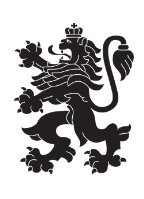 Министерство на земеделието и хранитеОбластна дирекция „Земеделие“ – гр. ПазарджикЗ   А   П   О   В   Е   Д№ РД-04-183/ 29.09.2023 г.МИЛЕНА ВЪЛЧИНОВА – директор на областна дирекция „Земеделие” гр. Пазарджик, след като разгледах, обсъдих и оцених доказателствения материал по административната преписка за землището на гр. Ветрен, община Септември, област Пазарджик, за стопанската 2023– 2024 г., а именно: заповед № РД 07-60/04.08.2023 г., по чл. 37в, ал. 1 ЗСПЗЗ, за създаване на комисия, доклада на комисията и приложените към него: служебно разпределение, проекта на картата за разпределение на масивите за ползване в землището, проекта на регистър към картата, които са неразделна част от служебното разпределение, както и всички останали документи по преписката,  за да се произнеса установих от фактическа и правна страна следното:І. ФАКТИЧЕСКА СТРАНА1) Заповедта на директора на областна дирекция „Земеделие” гр. Пазарджик № РД - 07-60/04.08.2023 г., с която е създадена комисията за землището на гр. Ветрен,  община Септември област Пазарджик, е издадена до 05.08.2023 г., съгласно разпоредбата на чл. 37в, ал. 1 ЗСПЗЗ.2) Изготвен е доклад на комисията.Докладът съдържа всички необходими реквизити и данни, съгласно чл. 37в, ал. 4 ЗСПЗЗ и чл. 72в, ал. 1 – 4 ППЗСПЗЗ.Към доклада на комисията по чл. 37в, ал. 1 ЗСПЗЗ са приложени служебното разпределение, проектът на картата на масивите за ползване в землището и проектът на регистър към нея.3) В предвидения от закона срок от комисията е изготвено служебно разпределение на масивите за ползване в землището, което отговаря на изискванията на чл. 37в, ал. 3 и ал. 4 ЗСПЗЗ и чл. 74, ал. 1 – 4 ППЗСПЗЗ.Неразделна част от служебното разпределение са проектът на картата за разпределение на масивите за ползване в землището и регистърът към нея, който съдържа всички необходими и съществени данни, съгласно чл. 74, ал. 1 – 4 ППЗСПЗЗ.ІІ. ПРАВНА СТРАНАПроцедурата по сключване на споразумение между ползвателите/собствениците на земеделски земи (имоти), съответно за служебно разпределение на имотите в масивите за ползване в съответното землище, има законната цел за насърчаване на уедрено ползване на земеделските земи и създаване на масиви, ясно изразена в чл. чл. 37б и 37в ЗСПЗЗ, съответно чл.чл. 69 – 76 ППЗСПЗЗ.По своята правна същност процедурата за създаване на масиви за ползване в землището за съответната стопанска година е един смесен, динамичен и последователно осъществяващ се фактически състав. Споразумението между участниците е гражданскоправният юридически факт, а докладът на комисията, служебното разпределение на масивите за ползване и заповедта на директора на областната дирекция „Земеделие”, са административноправните юридически факти.Всички елементи на смесения фактически състав са осъществени, като са спазени изискванията на закона, конкретно посочени във фактическата част на заповедта.С оглед изложените фактически и правни доводи, на основание чл. 37в, ал. 4, ал. 5, ал. 6 и ал. 7 от ЗСПЗЗ, във връзка с чл. 75а, ал. 1, т. 1-3, ал. 2 от ППЗСПЗЗ,Р А З П О Р Е Д И Х:Въз основа на ДОКЛАДА на комисията:ОДОБРЯВАМ служебното разпределение на имотите по чл. 37в, ал. 3 ЗСПЗЗ, включително и за имотите по чл. 37в, ал. 3, т. 2 ЗСПЗЗ, с което са разпределени масивите за ползване в землището на гр.Ветрен , община Септември, област Пазарджик, за стопанската година 2023 -2024 година, считано от 01.10.2023 г. до 01.10.2024 г.ОДОБРЯВАМ картата на разпределените масиви за ползване в посоченото землище, както и регистърът към нея, които са ОКОНЧАТЕЛНИ за стопанската година, считано от 01.10.2023 г. до 01.10.2024 г.Заповедта, заедно с окончателните карта на масивите за ползване и регистър, да се обяви в кметство  гр. Ветрен и в сградата на общинската служба по земеделие гр. Септември, както и да се публикува на интернет страницата на община Септември и областна дирекция „Земеделие” гр. Пазарджик, в срок от 7 дни от нейното издаване.Ползвател на земеделски земи, на който със заповедта са определени за ползване за стопанската 2023 – 2024 г., земите по чл. 37в, ал. 3, т. 2 от ЗСПЗЗ, е ДЛЪЖЕН да внесе по банкова сметка, с IBAN BG34UBBS80023300251210  и BIC UBBSBGSF, на областна дирекция „Земеделие” гр. Пазарджик, паричната сума в размер на определеното средно годишно рентно плащане за землището, в срок ДО ТРИ МЕСЕЦА от публикуването на настоящата заповед. Сумите са депозитни и се изплащат от областна дирекция „Земеделие” гр. Пазарджик на провоимащите лица, в срок от 10 (десет) години.За ползвателите, които не са заплатили в горния срок паричните суми за ползваните земи по чл. 37в, ал. 3, т 2 ЗСПЗЗ, съгласно настоящата заповед, директорът на областна дирекция „Земеделие” издава заповед за заплащане на трикратния размер на средното годишно рентно плащане за землището. В седемдневен срок от получаването на заповедта ползвателите превеждат паричните суми по сметка на областна дирекция „Земеделие” гр. Пазарджик.Заповедта може да се обжалва в 14 дневен срок, считано от обявяването/публикуването й, чрез областна дирекция „Земеделие” гр. Пазарджик, по реда предвиден в АПК – по административен пред министъра на земеделието  и/или съдебен ред пред Районен съд гр. Пазарджик.Обжалването на заповедта не спира нейното изпълнение.

Милена Емилова Вълчинова (Директор)
29.09.2023г. 12:08ч.
ОДЗ-Пазарджик


Електронният подпис се намира в отделен файл с название signature.txt.p7s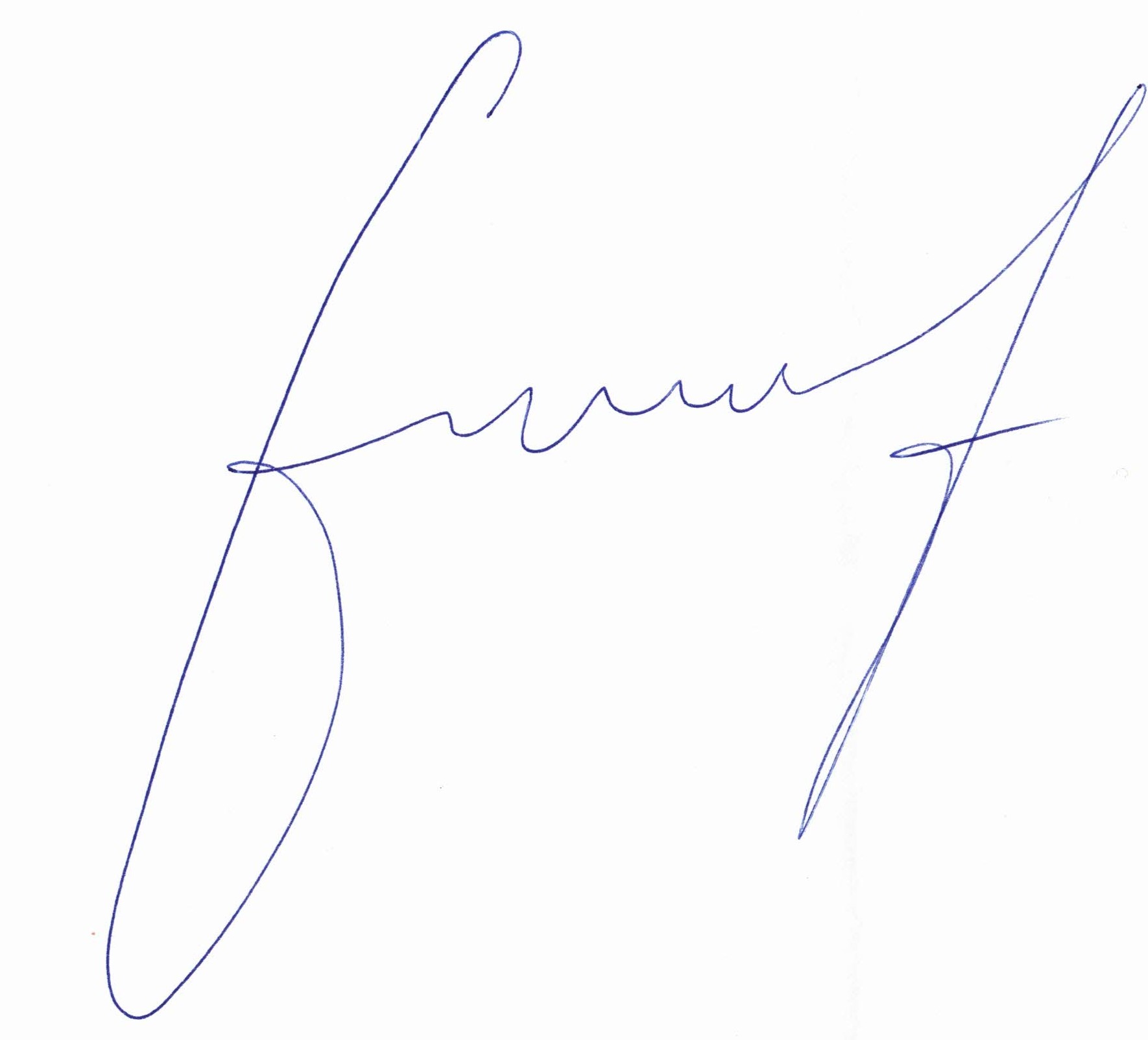 ПРИЛОЖЕНИЕОПИС НА РАЗПРЕДЕЛЕНИТЕ МАСИВИ ЗА ПОЛЗВАНЕ И ВКЛЮЧЕНИТЕ В ТЯХ ИМОТИза стопанската 2023/2024 годиназа землището на гр. Ветрен, ЕКАТТЕ 10820, община Септември, област Пазарджик.проект на разпределение, одобрен със заповед № ......../........ г. на директора на Областна дирекция "Земеделие" - гр. ПазарджикПолзвателМасив №Имот с регистрирано правно основаниеИмот с регистрирано правно основаниеИмот по чл. 37в, ал. 3, т. 2 от ЗСПЗЗИмот по чл. 37в, ал. 3, т. 2 от ЗСПЗЗИмот по чл. 37в, ал. 3, т. 2 от ЗСПЗЗСобственикПолзвателМасив №№Площ дка№Площ дкаДължимо рентно плащане в лв.СобственикГАЯ АГРО ООД121.345.299СДСГАЯ АГРО ООД121.355.000СВКГАЯ АГРО ООД121.364.786ПГБГАЯ АГРО ООД121.1022.401ИПЛГАЯ АГРО ООД221.14.956АСПГАЯ АГРО ООД221.24.752КСПГАЯ АГРО ООД421.921.789МПБГАЯ АГРО ООД1524.3410.000ЕГДГАЯ АГРО ООД1524.315.436СТЕГАЯ АГРО ООД1524.305.400СКМГАЯ АГРО ООД1524.5024.000ПЪТСТРОЙ ООДГАЯ АГРО ООД1524.254.000КПМГАЯ АГРО ООД1524.264.000ВЕНЖОР АГРО ООДГАЯ АГРО ООД1524.273.999ИЛРГАЯ АГРО ООД1524.283.996ЛЙЛГАЯ АГРО ООД1524.293.900АПБГАЯ АГРО ООД1524.333.000СИПГАЯ АГРО ООД1624.965.694АМАГАЯ АГРО ООД1624.984.670ЛОТОС ИМОТИ ООДГАЯ АГРО ООД1624.953.061ПРОТЕКТ ИН ООДГАЯ АГРО ООД1624.932.88846.21БХСГАЯ АГРО ООД1624.972.226СПАГАЯ АГРО ООД1624.941.472БАБГАЯ АГРО ООД1624.921.029АКСГАЯ АГРО ООД1717.2205.323ЛОТОС ИМОТИ ООДГАЯ АГРО ООД1717.2164.161БХБГАЯ АГРО ООД1717.2183.600АНМГАЯ АГРО ООД1717.2193.000БИМГАЯ АГРО ООД1717.2172.139ААКГАЯ АГРО ООД1850.4009.871БЦЛГАЯ АГРО ООД1850.4016.606СМЧГАЯ АГРО ООД1850.4033.271ЛПЦГАЯ АГРО ООД1850.4022.47539.60МАВГАЯ АГРО ООД1850.6830.511Н-Н-НЕЙЧЕВИ ООДГАЯ АГРО ООД2112.2295.582ТЕРАИНВЕСТ БГ ООДГАЯ АГРО ООД2112.1894.49871.96ДГСГАЯ АГРО ООД2112.2264.099АИС и др.ГАЯ АГРО ООД2112.2284.000МИМГАЯ АГРО ООД2112.2273.77760.43ЕВРОВЕЛ ЕООДГАЯ АГРО ООД2112.1883.419АСГГАЯ АГРО ООД2112.2243.300ВИМГАЯ АГРО ООД2112.2003.000КСБГАЯ АГРО ООД2112.1952.20035.20СКЙГАЯ АГРО ООД2112.1992.00032.00КБВГАЯ АГРО ООД2112.1981.000ОИКГАЯ АГРО ООД2112.1960.83313.33ММСГАЯ АГРО ООД2112.1970.600ГЕОРГИ СТОЯНОВ ПОПОВГАЯ АГРО ООД2223.168.484ГХСГАЯ АГРО ООД2223.176.301ДКМГАЯ АГРО ООД2223.145.476ПСГГАЯ АГРО ООД2223.1465.397АСБГАЯ АГРО ООД2223.135.257ЛОТОС ИМОТИ ООДГАЯ АГРО ООД2223.104.630ЙСПГАЯ АГРО ООД2223.113.736ГССГАЯ АГРО ООД2223.183.699БНШГАЯ АГРО ООД2223.122.953СЙТГАЯ АГРО ООД2223.152.088КСДГАЯ АГРО ООД2223.5221.000КПЕГАЯ АГРО ООД2412.1678.299ДЕМЕТРА 2004 ООДГАЯ АГРО ООД2412.1695.50088.00КХЗГАЯ АГРО ООД2412.1683.70059.20ЙИПГАЯ АГРО ООД2412.1703.119ТМДГАЯ АГРО ООД2412.1662.943ПРОТЕКТ ИН ООДГАЯ АГРО ООД2412.1650.3004.80НГСГАЯ АГРО ООД2722.407.358ГИБГАЯ АГРО ООД2722.386.099СЛПГАЯ АГРО ООД2722.365.999СХБГАЯ АГРО ООД2722.435.200ПХВГАЯ АГРО ООД2722.374.50072.00ВСТГАЯ АГРО ООД2722.394.199ГСМГАЯ АГРО ООД2722.414.027ИХГГАЯ АГРО ООД2722.333.500ТМТГАЯ АГРО ООД2722.313.143ГКХГАЯ АГРО ООД2722.303.001ИБПГАЯ АГРО ООД2722.353.000СААГАЯ АГРО ООД2722.343.000АЙТГАЯ АГРО ООД2722.443.00048.00СТДГАЯ АГРО ООД2722.422.999БГГГАЯ АГРО ООД2722.322.999ПСБГАЯ АГРО ООД2722.450.800ВИМГАЯ АГРО ООД3031.11848.208ТЕРАИНВЕСТ БГ ООДГАЯ АГРО ООД3131.1454.02164.33ТЕРАИНВЕСТ БГ ООДГАЯ АГРО ООД3131.1423.799ПГПГАЯ АГРО ООД3131.1443.547ИКДГАЯ АГРО ООД3131.1403.486ЙГПГАЯ АГРО ООД3131.1393.211ГМСГАЯ АГРО ООД3131.1383.116МСГГАЯ АГРО ООД3131.1433.00048.00ААДГАЯ АГРО ООД3131.1413.000ЛСЕГАЯ АГРО ООД3131.1372.879ПЪТСТРОЙ ООДГАЯ АГРО ООД4721.765.599ТАБГАЯ АГРО ООД4721.774.200ААБГАЯ АГРО ООД4721.813.328СГКГАЯ АГРО ООД4721.783.000ИЛРГАЯ АГРО ООД4721.792.99947.98СТБГАЯ АГРО ООД4721.802.973АЙЛГАЯ АГРО ООД4821.744.39870.37ПСБГАЯ АГРО ООД4821.724.353ЛОТОС ИМОТИ ООДГАЯ АГРО ООД4821.713.46455.42БСБГАЯ АГРО ООД4821.732.032АГТГАЯ АГРО ООД5121.673.872САЦГАЯ АГРО ООД5121.683.848ТИБГАЯ АГРО ООД5121.653.692АЙМГАЯ АГРО ООД5121.643.200ВКЧГАЯ АГРО ООД5121.1042.208ГМКГАЯ АГРО ООД5121.691.51024.17ПЛКГАЯ АГРО ООД5121.660.468ГЕОРГИ СТОЯНОВ ПОПОВГАЯ АГРО ООД5221.592.903СГЕГАЯ АГРО ООД5221.610.4166.65БИСГАЯ АГРО ООД5321.205.502ПЪТСТРОЙ ООДГАЯ АГРО ООД5321.215.37586.01ИВКГАЯ АГРО ООД5321.194.000ГТШГАЯ АГРО ООД5321.163.80060.80ВСАГАЯ АГРО ООД5321.172.700СКЕГАЯ АГРО ООД5321.181.900МББГАЯ АГРО ООД5421.403.900ЛНТГАЯ АГРО ООД5421.413.789ВДВГАЯ АГРО ООД5421.1002.459ЛОТОС ИМОТИ ООДГАЯ АГРО ООД5521.66.200ГССГАЯ АГРО ООД5521.73.300ИСГГАЯ АГРО ООД5521.83.000СДКГАЯ АГРО ООД5521.93.000АМЛГАЯ АГРО ООД5621.274.300ЛОТОС ИМОТИ ООДГАЯ АГРО ООД5621.263.884ТЕРАИНВЕСТ БГ ООДГАЯ АГРО ООД5621.243.776БПМГАЯ АГРО ООД5621.231.62025.92МБМГАЯ АГРО ООД5621.220.5408.64МНСГАЯ АГРО ООД5921.573.000ССВГАЯ АГРО ООД5921.562.01332.21ППКГАЯ АГРО ООД6121.113.000ЙТЕГАЯ АГРО ООД6221.321.700КВБГАЯ АГРО ООД9124.555.083НЙДГАЯ АГРО ООД9124.524.000ПЪТСТРОЙ ООДГАЯ АГРО ООД9124.503.999ЛОТОС ИМОТИ ООДГАЯ АГРО ООД9124.443.999ИВВГАЯ АГРО ООД9124.453.800ИЦЧГАЯ АГРО ООД9124.513.500ВПМГАЯ АГРО ООД9124.433.500ГМАГАЯ АГРО ООД9124.493.499ПЪТСТРОЙ ООДГАЯ АГРО ООД9124.463.000НСН и др.ГАЯ АГРО ООД9124.473.000ПРОТЕКТ ИН ООДГАЯ АГРО ООД9124.482.999ЙЦЛГАЯ АГРО ООД9124.422.500ВАПГАЯ АГРО ООД9124.541.220ПЪТСТРОЙ ООДГАЯ АГРО ООД9124.530.700ЙПАГАЯ АГРО ООД9224.358.200131.20ЛГКГАЯ АГРО ООД9224.376.799РВПГАЯ АГРО ООД9224.365.513ГАЯ АГРО ООДГАЯ АГРО ООД9224.394.899ТПМГАЯ АГРО ООД9224.384.518ВПУГАЯ АГРО ООД9224.1082.787ВГМГАЯ АГРО ООД9324.145.576ГНСГАЯ АГРО ООД9324.133.900АКСГАЯ АГРО ООД9324.173.20051.20ЛВГГАЯ АГРО ООД9324.163.146ДЕМЕТРА 2004 ООД и др.ГАЯ АГРО ООД9324.123.115БКТГАЯ АГРО ООД9324.183.101МСБГАЯ АГРО ООД9324.152.300ИГТГАЯ АГРО ООД9424.564.255СКПГАЯ АГРО ООД9424.613.300ВИМГАЯ АГРО ООД9424.603.100ЛОТОС ИМОТИ ООДГАЯ АГРО ООД9424.583.000ПЪТСТРОЙ ООДГАЯ АГРО ООД9424.592.995СПКГАЯ АГРО ООД9424.572.982ЙТЕГАЯ АГРО ООД9424.5010.999ТГКГАЯ АГРО ООД9524.684.100ВГБГАЯ АГРО ООД9524.673.099ГТКГАЯ АГРО ООД9524.663.092ЛОТОС ИМОТИ ООДГАЯ АГРО ООД9524.652.99947.98ВСАГАЯ АГРО ООД9524.642.991БЦМГАЯ АГРО ООД9524.632.949СПЗГАЯ АГРО ООД9624.234.30068.80СПКГАЯ АГРО ООД9624.223.901ЛОТОС ИМОТИ ООДГАЯ АГРО ООД9624.213.000ДЕМЕТРА 2004 ООДГАЯ АГРО ООД9624.203.000ВПЧ и др.ГАЯ АГРО ООД9724.713.999ПИП и др.ГАЯ АГРО ООД9724.1093.761ААКГАЯ АГРО ООД9724.703.599ГХАГАЯ АГРО ООД10024.733.864ГМКГАЯ АГРО ООД10024.723.566ГСГГАЯ АГРО ООД10024.1120.940АСКГАЯ АГРО ООД10224.803.800ПРОТЕКТ ИН ООДГАЯ АГРО ООД10224.812.547НСДГАЯ АГРО ООД10424.862.81445.02АКШГАЯ АГРО ООД10424.840.5849.34ССГГАЯ АГРО ООД10424.850.389АСГГАЯ АГРО ООД10617.23710.199ТГЛГАЯ АГРО ООД10917.2253.836ИПЛГАЯ АГРО ООД11350.3569.914АИШГАЯ АГРО ООД11350.3618.755СВЛГАЯ АГРО ООД11350.3608.400ЛОТОС ИМОТИ ООДГАЯ АГРО ООД11350.3598.130ТАНГАЯ АГРО ООД11350.3626.000ТЕРАИНВЕСТ БГ ООДГАЯ АГРО ООД11350.3575.799БНСГАЯ АГРО ООД11350.3544.599НСН и др.ГАЯ АГРО ООД11350.3553.774АТЕГАЯ АГРО ООД11350.3532.900ССВГАЯ АГРО ООД11350.4512.584НССГАЯ АГРО ООД11350.6311.599ИПЛГАЯ АГРО ООД11650.42510.099ЛСКГАЯ АГРО ООД11650.4267.172АСВГАЯ АГРО ООД11650.4246.338САКГАЯ АГРО ООД11650.4225.507БПКГАЯ АГРО ООД11650.4235.364ЛОТОС ИМОТИ ООДГАЯ АГРО ООД11650.4275.100ПВРГАЯ АГРО ООД11650.4324.300БПКГАЯ АГРО ООД11650.4283.900ЛИНГАЯ АГРО ООД11650.4313.23951.82ССДГАЯ АГРО ООД11650.4302.000ПБКГАЯ АГРО ООД11650.4291.900НМТГАЯ АГРО ООД11850.27610.099СПСГАЯ АГРО ООД11850.2788.299ИАКГАЯ АГРО ООД11850.2798.140НЙКГАЯ АГРО ООД11850.2776.238НСН и др.ГАЯ АГРО ООД11850.2806.238ЦПКГАЯ АГРО ООД11850.6601.661БИСГАЯ АГРО ООД11950.4599.999НДБГАЯ АГРО ООД11950.4568.909142.54НАПГАЯ АГРО ООД11950.4588.899ГАЯ АГРО ООДГАЯ АГРО ООД11950.4576.243ИПКГАЯ АГРО ООД11950.4604.90078.40СМК и др.ГАЯ АГРО ООД12050.4484.902БТБГАЯ АГРО ООД12050.4384.000ТИБГАЯ АГРО ООД12050.4393.379ВИМГАЯ АГРО ООД12050.4402.766КБЯГАЯ АГРО ООД12050.4422.36037.77СБПГАЯ АГРО ООД12050.4412.307ГБКГАЯ АГРО ООД12050.4431.612ТНБГАЯ АГРО ООД12050.4460.668ВМВГАЯ АГРО ООД12050.4440.64710.36ССПГАЯ АГРО ООД12050.4450.532СПБГАЯ АГРО ООД12050.4470.207ЦГКГАЯ АГРО ООД12250.4196.001ЛОТОС ИМОТИ ООДГАЯ АГРО ООД12250.4205.300КХЕГАЯ АГРО ООД12250.4214.200ЛОТОС ИМОТИ ООДГАЯ АГРО ООД12250.4184.100ВНБГАЯ АГРО ООД12250.4133.986ЖГБГАЯ АГРО ООД12250.4163.883ДСТГАЯ АГРО ООД12250.4143.799АГКГАЯ АГРО ООД12250.4153.299АКЧГАЯ АГРО ООД12250.4173.187ЛОТОС ИМОТИ ООДГАЯ АГРО ООД12450.4528.501ПИПГАЯ АГРО ООД12450.4557.399НЛН и др.ГАЯ АГРО ООД12450.4546.321ВМКГАЯ АГРО ООД12450.6103.990БКТГАЯ АГРО ООД12450.4533.884АПКГАЯ АГРО ООД12450.6111.99431.90СЛНГАЯ АГРО ООД12750.3724.693ЛСЕГАЯ АГРО ООД12750.3684.68274.91МСДГАЯ АГРО ООД12750.3714.526ЦПВГАЯ АГРО ООД12750.3674.032СНБГАЯ АГРО ООД12750.3703.500ДЕМЕТРА 2004 ООДГАЯ АГРО ООД12750.3693.499РСБГАЯ АГРО ООД12750.3733.298ДДДГАЯ АГРО ООД12850.5115.282ПЪТСТРОЙ ООДГАЯ АГРО ООД12850.5183.178САБГАЯ АГРО ООД12850.5153.000АХКГАЯ АГРО ООД12850.5173.000ДЕМЕТРА 2004 ООДГАЯ АГРО ООД12850.5122.99447.91ВЦРГАЯ АГРО ООД12850.5162.800ИСДГАЯ АГРО ООД12850.5142.63250.5140.1382.21ГАЯ АГРО ООД и др.ГАЯ АГРО ООД12850.5192.472БХРГАЯ АГРО ООД12850.5132.300ГСДГАЯ АГРО ООД13250.4685.950ЛОТОС ИМОТИ ООДГАЯ АГРО ООД13250.4694.930КЦЧГАЯ АГРО ООД13250.4714.898ДЕМЕТРА 2004 ООДГАЯ АГРО ООД13250.4723.982ВАДГАЯ АГРО ООД13250.4703.355ЙГТГАЯ АГРО ООД13350.46610.265ЙЦЛГАЯ АГРО ООД13350.4679.000ИАРГАЯ АГРО ООД13350.4653.000АПХГАЯ АГРО ООД13550.4824.799ЗПЧГАЯ АГРО ООД13550.4844.699ТПКГАЯ АГРО ООД13550.4854.695БАДГАЯ АГРО ООД13550.4834.07565.20БЛБГАЯ АГРО ООД13550.4813.000БПКГАЯ АГРО ООД13750.5565.697БХРГАЯ АГРО ООД13750.5534.303ЛОТОС ИМОТИ ООДГАЯ АГРО ООД13750.5544.220КСБГАЯ АГРО ООД13750.5523.141ЛОТОС ИМОТИ ООДГАЯ АГРО ООД13750.5553.000МДСГАЯ АГРО ООД14150.4639.516152.26НИСГАЯ АГРО ООД14150.4627.053ИМКГАЯ АГРО ООД14950.5477.999ЛГРГАЯ АГРО ООД14950.5464.88378.13ЙИСГАЯ АГРО ООД16050.5224.040АБПГАЯ АГРО ООД16050.5213.000ММПГАЯ АГРО ООД16050.5232.999СССГАЯ АГРО ООД16250.4788.899ВИМГАЯ АГРО ООД16450.4113.34853.57ЛНВГАЯ АГРО ООД16450.4102.962ЛОТОС ИМОТИ ООДГАЯ АГРО ООД16450.4092.37037.92КИВГАЯ АГРО ООД16750.4915.10881.73СИВГАЯ АГРО ООД16750.4923.000ХАБГАЯ АГРО ООД16850.4753.993СЙТГАЯ АГРО ООД16850.4763.900ССБГАЯ АГРО ООД17150.4963.500ГСПГАЯ АГРО ООД17150.4973.10049.60ДКЕГАЯ АГРО ООД17550.4945.949ЛОТОС ИМОТИ ООДГАЯ АГРО ООД18250.5293.965ЛОТОС ИМОТИ ООДГАЯ АГРО ООД18550.4873.000НМЧГАЯ АГРО ООД18750.4352.999МИРГАЯ АГРО ООД18850.5412.948ГЙДГАЯ АГРО ООД18950.4492.896САЯГАЯ АГРО ООД19150.5391.060ЛВВГАЯ АГРО ООД19650.5510.649МСБГАЯ АГРО ООД19650.566.253ВБСГАЯ АГРО ООД19650.545.740МИМГАЯ АГРО ООД19650.535.500ИГШГАЯ АГРО ООД19650.573.599ДТВГАЯ АГРО ООД20050.234.400ДГСГАЯ АГРО ООД20050.224.208ЛОТОС ИМОТИ ООДГАЯ АГРО ООД20050.243.245ПАЧГАЯ АГРО ООД20050.713.200ПМЧ и др.ГАЯ АГРО ООД20050.203.000ИКДГАЯ АГРО ООД20050.193.000ЛОТОС ИМОТИ ООДГАЯ АГРО ООД20050.182.999МДГ и др.ГАЯ АГРО ООД20050.212.500ГИФГАЯ АГРО ООД20050.6151.501ТСГГАЯ АГРО ООД20650.133.000ТЕРАИНВЕСТ БГ ООДГАЯ АГРО ООД20650.142.912ППДГАЯ АГРО ООД20650.162.79944.78АНГГАЯ АГРО ООД20650.112.54040.65МСБГАЯ АГРО ООД20650.152.414КПЕГАЯ АГРО ООД20650.121.000ЙЦЧГАЯ АГРО ООД22450.1254.400ГССГАЯ АГРО ООД22450.1243.800ГИГГАЯ АГРО ООД25312.2206.071АНСГАЯ АГРО ООД25312.2236.000ЛОТОС ИМОТИ ООДГАЯ АГРО ООД25312.2213.000ГВДГАЯ АГРО ООД25312.2222.230БЙДГАЯ АГРО ООД25312.2190.2283.65НМБГАЯ АГРО ООД25412.2044.10065.60АПРГАЯ АГРО ООД25412.2053.500СГКГАЯ АГРО ООД25412.2023.000ПЕНКО ИВАНОВ ПЕПЕЛЯНКОВГАЯ АГРО ООД25412.2032.924СЙС и др.ГАЯ АГРО ООД25412.2062.896ПРОТЕКТ ИН ООДГАЯ АГРО ООД25512.2308.000ДГПГАЯ АГРО ООД25612.2322.049ССДГАЯ АГРО ООД25612.2330.82513.20ИБВГАЯ АГРО ООД25723.756.299ВГПГАЯ АГРО ООД25723.725.901ГКВГАЯ АГРО ООД25723.745.60689.70БЛПГАЯ АГРО ООД25723.765.400САЦ и др.ГАЯ АГРО ООД25723.704.49971.98АППГАЯ АГРО ООД25723.713.501ДЕМЕТРА 2004 ООДГАЯ АГРО ООД25723.693.400ЛДКГАЯ АГРО ООД25723.683.30052.80ХНМГАЯ АГРО ООД25723.733.00048.00ЕСДГАЯ АГРО ООД25823.457.680ГАЯ АГРО ООДГАЯ АГРО ООД25823.483.442ВСДГАЯ АГРО ООД25823.493.372АИПГАЯ АГРО ООД25823.523.272ТНСГАЯ АГРО ООД25823.473.000МХСГАЯ АГРО ООД25823.512.999ЗАШГАЯ АГРО ООД25823.462.803АППГАЯ АГРО ООД25823.502.700САБГАЯ АГРО ООД25823.442.545ЛБМГАЯ АГРО ООД25823.1500.6009.60СПДГАЯ АГРО ООД25923.10111.753ИППГАЯ АГРО ООД25923.1024.800АДПГАЯ АГРО ООД25923.1033.599ГМТГАЯ АГРО ООД25923.1043.599ПДШГАЯ АГРО ООД25923.1073.068СДДГАЯ АГРО ООД25923.1052.101ГМТГАЯ АГРО ООД25923.1062.09733.56ЦББГАЯ АГРО ООД26023.265.130ПСБГАЯ АГРО ООД26023.243.952КХЕГАЯ АГРО ООД26023.253.800БИБГАЯ АГРО ООД26023.233.50056.00САГГАЯ АГРО ООД26023.223.42654.82СВМГАЯ АГРО ООД26023.211.900СВАГАЯ АГРО ООД26023.201.488СГКГАЯ АГРО ООД26123.1163.408СППГАЯ АГРО ООД26123.1152.974ПППГАЯ АГРО ООД26123.1142.874ЙАШГАЯ АГРО ООД26123.1182.657ТМТГАЯ АГРО ООД26123.1132.275ГСДГАЯ АГРО ООД26123.1191.978ГИШГАЯ АГРО ООД26123.1121.809ПЛВГАЯ АГРО ООД26123.1171.766ПМВГАЯ АГРО ООД26223.568.999БДМГАЯ АГРО ООД26223.575.400ДЕМЕТРА 2004 ООДГАЯ АГРО ООД26223.583.99963.98АКТГАЯ АГРО ООД26323.823.300СНМГАЯ АГРО ООД26323.853.100ЛОТОС ИМОТИ ООДГАЯ АГРО ООД26323.833.000БИМГАЯ АГРО ООД26323.843.000СНСГАЯ АГРО ООД26323.861.100АВГГАЯ АГРО ООД26323.871.00016.00ДИПГАЯ АГРО ООД26323.881.00016.00ССТГАЯ АГРО ООД26323.890.999КДМГАЯ АГРО ООД26423.996.200ИАМГАЯ АГРО ООД26423.983.699ЛГТГАЯ АГРО ООД26423.972.999ИВКГАЯ АГРО ООД26523.953.000НГТ и др.ГАЯ АГРО ООД26523.922.876СМВГАЯ АГРО ООД26523.942.50040.00ТПКГАЯ АГРО ООД26523.932.399БНСГАЯ АГРО ООД26523.911.899МСПГАЯ АГРО ООД26623.605.201ПРОТЕКТ ИН ООДГАЯ АГРО ООД26623.613.686ЦГКГАЯ АГРО ООД26623.623.000ССКГАЯ АГРО ООД26723.412.39938.38БТДГАЯ АГРО ООД26723.432.30036.80БАМГАЯ АГРО ООД26723.402.100ДЕМЕТРА 2004 ООДГАЯ АГРО ООД26723.421.600ИКБГАЯ АГРО ООД26823.787.858БВПГАЯ АГРО ООД27023.793.785БСТГАЯ АГРО ООД27023.803.300ЛМТГАЯ АГРО ООД27123.1431.46723.48ТЛМГАЯ АГРО ООД27123.1291.196МИСГАЯ АГРО ООД27123.1311.08117.30СПШГАЯ АГРО ООД27123.1331.000ГВДГАЯ АГРО ООД27123.1321.000АСДГАЯ АГРО ООД27123.1300.78312.52ИАДГАЯ АГРО ООД27123.1340.2794.46ЛАЗАРИНА СПАСОВА ПОПОВАГАЯ АГРО ООД27623.23.358ТЕРАИНВЕСТ БГ ООДГАЯ АГРО ООД27723.1093.109ВЙП и др.ГАЯ АГРО ООД27923.42.109БЦЛГАЯ АГРО ООД28023.1211.481ЙДСГАЯ АГРО ООД28123.281.300СПВГАЯ АГРО ООД29812.1573.000ГТТГАЯ АГРО ООД29812.1583.000ГСДГАЯ АГРО ООД29812.1553.000ЕЛЛГАЯ АГРО ООД29812.1563.000БГГГАЯ АГРО ООД29812.1542.997ГНВГАЯ АГРО ООД29812.1590.851ДЕМЕТРА 2004 ООДГАЯ АГРО ООД29912.1484.799НППГАЯ АГРО ООД29912.1493.000ЙСМГАЯ АГРО ООД29912.1503.000СХБГАЯ АГРО ООД29912.2502.201ПЪТСТРОЙ ООДГАЯ АГРО ООД29912.2252.063ДЕМЕТРА 2004 ООДГАЯ АГРО ООД29912.1511.849ВИПГАЯ АГРО ООД29912.1521.088ПЪТСТРОЙ ООДГАЯ АГРО ООД29912.1470.24812.1470.64410.31ДТКГАЯ АГРО ООД30012.1363.795МИЛГАЯ АГРО ООД30012.1373.000ИАТГАЯ АГРО ООД30012.1402.674АТТГАЯ АГРО ООД30012.1392.292СТДГАЯ АГРО ООД30012.1381.900МАЛГАЯ АГРО ООД30012.3000.70011.20ПЪТСТРОЙ ООДГАЯ АГРО ООД30112.1345.400ПХВГАЯ АГРО ООД30112.1333.001ДГБГАЯ АГРО ООД30112.2812.835БНСГАЯ АГРО ООД30112.1351.325ЦАТГАЯ АГРО ООД30112.2800.664ГЕОРГИ СТОЯНОВ ПОПОВГАЯ АГРО ООД30212.1774.866ДЕМЕТРА 2004 ООДГАЯ АГРО ООД30212.1783.500ДЕМЕТРА 2004 ООДГАЯ АГРО ООД30312.1817.563ДЕМЕТРА 2004 ООДГАЯ АГРО ООД30512.1733.780ЛАБГАЯ АГРО ООД30512.1742.729ТАЧГАЯ АГРО ООД30612.1804.000ДЕМЕТРА 2004 ООДГАЯ АГРО ООД30712.1323.500ЙТЕГАЯ АГРО ООД30912.1421.872ЙНСГАЯ АГРО ООД32650.3935.494ЛЛГГАЯ АГРО ООД32650.3964.800АНМГАЯ АГРО ООД32650.3944.000СНПГАЯ АГРО ООД32650.3923.619ЙСЕГАЯ АГРО ООД32650.3973.600МИВ и др.ГАЯ АГРО ООД32650.3953.310АСКГАЯ АГРО ООД32650.3981.782КАДГАЯ АГРО ООД32650.6321.600ССБГАЯ АГРО ООД32650.3910.79412.70СВШГАЯ АГРО ООД32750.30013.203ЛБМГАЯ АГРО ООД32750.30111.499ПЪТСТРОЙ ООД и др.ГАЯ АГРО ООД32750.3023.808ПАКГАЯ АГРО ООД32950.3878.204ЛОТОС ИМОТИ ООДГАЯ АГРО ООД32950.3867.700ПЛГГАЯ АГРО ООД32950.3843.40054.40АНЦГАЯ АГРО ООД32950.3852.930ВИРГАЯ АГРО ООД33150.2203.225БНКГАЯ АГРО ООД33150.2213.00048.00ГСГГАЯ АГРО ООД33150.2193.000НСН и др.ГАЯ АГРО ООД33150.2183.000ЦСМГАЯ АГРО ООД33150.2222.986ССИ и др.ГАЯ АГРО ООД33550.2035.299САМГАЯ АГРО ООД33550.2045.000ИДСГАЯ АГРО ООД33550.2061.077СПЗГАЯ АГРО ООД33650.2964.669ЛОТОС ИМОТИ ООДГАЯ АГРО ООД33650.2973.257ЛОТОС ИМОТИ ООДГАЯ АГРО ООД33650.6281.38122.10СВШГАЯ АГРО ООД34050.3895.177ЛОТОС ИМОТИ ООДГАЯ АГРО ООД34522.216.499ТГЛГАЯ АГРО ООД34522.204.855АИСГАЯ АГРО ООД34522.194.600ЙАТГАЯ АГРО ООД34522.183.000ССБГАЯ АГРО ООД34522.162.300БАЛГАЯ АГРО ООД34522.152.300СМБГАЯ АГРО ООД34522.172.275ЗСШГАЯ АГРО ООД34522.131.862ДМЧГАЯ АГРО ООД34522.141.500ЙЛМГАЯ АГРО ООД34822.837.948СМТГАЯ АГРО ООД34822.846.944ЛОТОС ИМОТИ ООДГАЯ АГРО ООД34822.824.500ИАБГАЯ АГРО ООД34822.813.199ИСЛГАЯ АГРО ООД34822.803.001СИПГАЯ АГРО ООД35022.228.299ИГКГАЯ АГРО ООД35022.243.200ИССГАЯ АГРО ООД35022.233.000ЛОТОС ИМОТИ ООДГАЯ АГРО ООД35022.253.000СМПГАЯ АГРО ООД35122.774.229БДРГАЯ АГРО ООД35122.754.016ДИТГАЯ АГРО ООД35122.783.200МККГАЯ АГРО ООД35122.763.00048.00СДПГАЯ АГРО ООД35322.593.99963.98СВЯГАЯ АГРО ООД35322.603.100ДЕМЕТРА 2004 ООДГАЯ АГРО ООД35322.582.284ВИГГАЯ АГРО ООД35422.881.90030.40ИСКГАЯ АГРО ООД35422.891.80028.80АСКГАЯ АГРО ООД35422.901.300ДТТГАЯ АГРО ООД35422.920.884НПКГАЯ АГРО ООД35422.930.840ЛОТОС ИМОТИ ООДГАЯ АГРО ООД35422.910.800ИСПГАЯ АГРО ООД35422.940.800ИПКГАЯ АГРО ООД36831.16814.06331.1680.65310.45ВПСГАЯ АГРО ООД36831.16711.999КСБГАЯ АГРО ООД36831.17311.299КСТГАЯ АГРО ООД36831.16910.799ВДСГАЯ АГРО ООД36831.1727.387АНБГАЯ АГРО ООД36831.1705.980САКГАЯ АГРО ООД36831.1653.848ПССГАЯ АГРО ООД36831.1643.666КЛНГАЯ АГРО ООД36831.1662.999ПЪТСТРОЙ ООДГАЯ АГРО ООД36831.1712.67642.82СКБГАЯ АГРО ООД36931.2217.625АМТГАЯ АГРО ООД36931.2226.200СЦМГАЯ АГРО ООД36931.2256.099КПШГАЯ АГРО ООД36931.4426.000НАДКА БЛАГОЕВА ГЕРГИНЕНОВАГАЯ АГРО ООД36931.2285.000СБВГАЯ АГРО ООД36931.2314.751АДСГАЯ АГРО ООД36931.2274.500ПЪТСТРОЙ ООДГАЯ АГРО ООД36931.2244.174ЛОТОС ИМОТИ ООДГАЯ АГРО ООД36931.2233.999ВАЙГАЯ АГРО ООД36931.2323.799КПШГАЯ АГРО ООД36931.3813.461ДБЧГАЯ АГРО ООД36931.4553.000ПВС и др.ГАЯ АГРО ООД36931.2332.970КХКГАЯ АГРО ООД37031.1955.000АСБГАЯ АГРО ООД37031.1964.990МАСГАЯ АГРО ООД37031.2074.912БЙНГАЯ АГРО ООД37031.2003.800БЦМГАЯ АГРО ООД37031.1913.762ЛСБГАЯ АГРО ООД37031.1903.700ВИТГАЯ АГРО ООД37031.1983.675СМСГАЯ АГРО ООД37031.8553.538ИНСГАЯ АГРО ООД37031.2043.462ЛНБГАЯ АГРО ООД37031.1993.300ЛОТОС ИМОТИ ООДГАЯ АГРО ООД37031.2013.187ГПХГАЯ АГРО ООД37031.1893.000ИСТГАЯ АГРО ООД37031.2053.000ЗАШГАЯ АГРО ООД37031.1922.999ЛОТОС ИМОТИ ООДГАЯ АГРО ООД37031.1932.90046.40ЛБКГАЯ АГРО ООД37031.1942.704ПЪТСТРОЙ ООДГАЯ АГРО ООД37031.1970.700ПЪТСТРОЙ ООДГАЯ АГРО ООД37031.8020.600ПЪТСТРОЙ ООДГАЯ АГРО ООД37331.947.285АДТГАЯ АГРО ООД37331.1004.731ВЛДГАЯ АГРО ООД37331.984.388ВГМГАЯ АГРО ООД37331.973.899ТЕРАИНВЕСТ БГ ООДГАЯ АГРО ООД37331.1013.800МКДГАЯ АГРО ООД37331.993.693ВГМГАЯ АГРО ООД37331.953.401СГТГАЯ АГРО ООД37331.963.247ПЪТСТРОЙ ООДГАЯ АГРО ООД37331.1082.592ПИНГАЯ АГРО ООД37331.8261.157МХКГАЯ АГРО ООД37331.1031.05016.80ПЪРФЕКТ НЕЙЧЪР ЕООДГАЯ АГРО ООД37331.1020.408ЛАЗАРИНА СПАСОВА ПОПОВАГАЯ АГРО ООД37431.17815.699ЙСГГАЯ АГРО ООД37431.1769.799МКБГАЯ АГРО ООД37431.1756.07397.17МПДГАЯ АГРО ООД37431.1794.449СПШГАЯ АГРО ООД37431.1773.000ТТКГАЯ АГРО ООД37531.2509.575ККГГАЯ АГРО ООД37531.2517.530ВНРГАЯ АГРО ООД37531.2525.882ТПМГАЯ АГРО ООД37531.2544.77476.38ЙНПГАЯ АГРО ООД37531.2494.289ДПГГАЯ АГРО ООД37531.2533.658БНТГАЯ АГРО ООД37531.8281.262ПЪТСТРОЙ ООДГАЯ АГРО ООД37631.2166.957ЛПСГАЯ АГРО ООД37631.2175.374ЛОТОС ИМОТИ ООДГАЯ АГРО ООД37631.2143.896ИБПГАЯ АГРО ООД37631.2133.692СМПГАЯ АГРО ООД37631.2153.252ДББГАЯ АГРО ООД37631.2122.65242.43СКБГАЯ АГРО ООД37631.2102.484ПССГАЯ АГРО ООД37631.2112.343ВПКГАЯ АГРО ООД37631.2091.656КСТГАЯ АГРО ООД37631.2081.621СНДГАЯ АГРО ООД37831.25612.240ИГНГАЯ АГРО ООД37831.2576.593ВДКГАЯ АГРО ООД37831.2554.588ССБГАЯ АГРО ООД37831.2582.93646.98ТЕРАИНВЕСТ БГ ООДГАЯ АГРО ООД37831.2591.384НСНГАЯ АГРО ООД37931.1616.547СССГАЯ АГРО ООД37931.1605.587СППГАЯ АГРО ООД37931.2025.172КЙКГАЯ АГРО ООД37931.1592.917ПЪТСТРОЙ ООДГАЯ АГРО ООД37931.1632.093ПЪТСТРОЙ ООДГАЯ АГРО ООД37931.8541.952БПМГАЯ АГРО ООД37931.1621.29920.79СИСГАЯ АГРО ООД38031.885.597СБПГАЯ АГРО ООД38031.934.331КВСГАЯ АГРО ООД38031.923.08349.33ИПКГАЯ АГРО ООД38031.913.000КАГГАЯ АГРО ООД38031.893.000ДТТГАЯ АГРО ООД38031.902.99947.98НЙДГАЯ АГРО ООД38131.1534.848НСГГАЯ АГРО ООД38131.1514.10065.60ПДСГАЯ АГРО ООД38131.1573.000ПЪТСТРОЙ ООДГАЯ АГРО ООД38131.1562.872ЛАЗАРИНА СПАСОВА ПОПОВАГАЯ АГРО ООД38131.1541.800СНЛГАЯ АГРО ООД38131.1551.286ПЪТСТРОЙ ООДГАЯ АГРО ООД38131.1521.000ПЪТСТРОЙ ООДГАЯ АГРО ООД38131.1500.699ПЪТСТРОЙ ООДГАЯ АГРО ООД38231.2405.200ИНКГАЯ АГРО ООД38231.2363.963НКДГАЯ АГРО ООД38231.2383.000СССГАЯ АГРО ООД38231.2393.000БССГАЯ АГРО ООД38231.2372.99947.98ТВПГАЯ АГРО ООД38231.2351.00316.05ПЪРФЕКТ НЕЙЧЪР ЕООДГАЯ АГРО ООД38931.1333.98563.76ГАЯ АГРО ООДГАЯ АГРО ООД38931.1322.235ПЪТСТРОЙ ООДГАЯ АГРО ООД39031.1123.014ВГМГАЯ АГРО ООД39031.1101.88830.21ССБГАЯ АГРО ООД39031.1111.30020.80ЛАТГАЯ АГРО ООД39131.1042.69043.04ТСТГАЯ АГРО ООД39131.1050.843ГАЯ АГРО ООДГАЯ АГРО ООД39231.1822.908ПИБГАЯ АГРО ООД39929.233.000ЛЛГГАЯ АГРО ООД39929.223.00048.00СГТГАЯ АГРО ООД39929.212.999ГКТГАЯ АГРО ООД39929.201.200ВМВГАЯ АГРО ООД40129.423.000БПКГАЯ АГРО ООД40129.413.000ЛСЕГАЯ АГРО ООД40129.432.68042.88СДДГАЯ АГРО ООД40229.255.734ИССГАЯ АГРО ООД40229.270.736КВКГАЯ АГРО ООД40229.260.4967.93АСКГАЯ АГРО ООД40429.72.693ТЕРАИНВЕСТ БГ ООДГАЯ АГРО ООД40429.61.777НЛХГАЯ АГРО ООД40529.292.960ПИБГАЯ АГРО ООД40529.280.4577.31КАСГАЯ АГРО ООД40929.161.106НСДГАЯ АГРО ООД40929.150.984БКСГАЯ АГРО ООД41229.552.545ПРОТЕКТ ИН ООДГАЯ АГРО ООД41229.581.521ГККГАЯ АГРО ООД41229.591.44523.12АЛРГАЯ АГРО ООД41229.571.288ЙСМГАЯ АГРО ООД41229.561.228НСН и др.ГАЯ АГРО ООД41229.611.143СММГАЯ АГРО ООД41229.600.79912.79АППГАЯ АГРО ООД41329.874.612СМЧГАЯ АГРО ООД41329.853.926СМЧГАЯ АГРО ООД41729.724.000ВДКГАЯ АГРО ООД41829.752.948ДССГАЯ АГРО ООД41929.842.794ЛОТОС ИМОТИ ООДГАЯ АГРО ООД46121.1032.800ИЦЧГАЯ АГРО ООД46121.492.78244.51ССТГАЯ АГРО ООД46121.501.68226.91ПМКГАЯ АГРО ООД46221.5000.69911.19ИМБГАЯ АГРО ООД46221.520.68021.520.68010.88НАЛГАЯ АГРО ООД31950.5251.490БПДОБЩО за ползвателя (дка)2228.433290.9154654.65ГРИЙН МАСТЕР ЕООД8319.1153.914ВЛДГРИЙН МАСТЕР ЕООД8319.1143.000ИГБГРИЙН МАСТЕР ЕООД31813.7956.532ОМЕГА АГРО ИНВЕСТ EООДГРИЙН МАСТЕР ЕООД31813.7944.479ОМЕГА АГРО ИНВЕСТ EООДГРИЙН МАСТЕР ЕООД32013.11.61325.81ВКЦГРИЙН МАСТЕР ЕООД32013.41.000АСБГРИЙН МАСТЕР ЕООД32013.31.00016.00СМТГРИЙН МАСТЕР ЕООД32013.20.70111.22АМТГРИЙН МАСТЕР ЕООД32113.5961.00016.00ИАГГРИЙН МАСТЕР ЕООД32113.5970.900ОМЕГА АГРО ИНВЕСТ EООДГРИЙН МАСТЕР ЕООД34215.353.500ОМЕГА АГРО ИНВЕСТ EООДГРИЙН МАСТЕР ЕООД34315.402.966ЯМТ и др.ГРИЙН МАСТЕР ЕООД46513.373.869ВЕГА - 3EООДГРИЙН МАСТЕР ЕООД46613.853.101ОМЕГА АГРО ИНВЕСТ EООДГРИЙН МАСТЕР ЕООД19213.1224.469СИБГРИЙН МАСТЕР ЕООД19213.1234.00064.00РЪЖАНКОВ ЕООДГРИЙН МАСТЕР ЕООД28613.6315.086ОМЕГА АГРО ИНВЕСТ EООДГРИЙН МАСТЕР ЕООД31413.10613.099ИГШГРИЙН МАСТЕР ЕООД31513.1502.992СИБГРИЙН МАСТЕР ЕООД27813.142.132СИАУРА БЪЛГАРИЯ ЕООДГРИЙН МАСТЕР ЕООД31612.1603.000БККГРИЙН МАСТЕР ЕООД31612.1592.148ДЕМЕТРА 2004 ООДГРИЙН МАСТЕР ЕООД31612.1611.885ЕГПОБЩО за ползвателя (дка)68.0728.314133.02ЛАЗАРИНА СПАСОВА ПОПОВА3918.28517.647ГЕОРГИ СТОЯНОВ ПОПОВЛАЗАРИНА СПАСОВА ПОПОВА3918.2170.86013.76ИНСЛАЗАРИНА СПАСОВА ПОПОВА7011.120.836ТСНЛАЗАРИНА СПАСОВА ПОПОВА7011.110.2213.53ДЕМЕТРА 2004 ООДЛАЗАРИНА СПАСОВА ПОПОВА8419.231.462ИГГЛАЗАРИНА СПАСОВА ПОПОВА8419.210.884ЛАЗАРИНА СПАСОВА ПОПОВАЛАЗАРИНА СПАСОВА ПОПОВА8419.240.725СВГЛАЗАРИНА СПАСОВА ПОПОВА8419.220.4777.64ИБАЛАЗАРИНА СПАСОВА ПОПОВА24220.532.999ЛДТЛАЗАРИНА СПАСОВА ПОПОВА31336.592.973ГЕОРГИ СТОЯНОВ ПОПОВ и др.ЛАЗАРИНА СПАСОВА ПОПОВА31336.991.85629.69ИАЛЛАЗАРИНА СПАСОВА ПОПОВА46913.271.001ИППЛАЗАРИНА СПАСОВА ПОПОВА9012.91.30020.80ИКВЛАЗАРИНА СПАСОВА ПОПОВА9012.101.200ЛАЗАРИНА СПАСОВА ПОПОВАЛАЗАРИНА СПАСОВА ПОПОВА5021.384.124ЛИКЛАЗАРИНА СПАСОВА ПОПОВА5021.391.466ЛАЗАРИНА СПАСОВА ПОПОВАОБЩО за ползвателя (дка)35.3174.71475.42МИСИЛИМА ООД321.133.481НГТ и др.МИСИЛИМА ООД719.1016.799ГПКМИСИЛИМА ООД719.1026.519ПСММИСИЛИМА ООД719.1003.000АВЙМИСИЛИМА ООД919.973.800БТШМИСИЛИМА ООД919.963.79660.74ГНГМИСИЛИМА ООД919.3501.500ИСБМИСИЛИМА ООД919.951.145ВПСМИСИЛИМА ООД1119.935.800ЙКММИСИЛИМА ООД1319.894.095БДБМИСИЛИМА ООД1950.5109.921ЛОТОС ИМОТИ ООДМИСИЛИМА ООД1950.5085.000ЕПРМИСИЛИМА ООД1950.5094.288СГПМИСИЛИМА ООД1950.5072.40038.40АССМИСИЛИМА ООД2050.826.752ЛОТОС ИМОТИ ООДМИСИЛИМА ООД2050.836.499ССАМИСИЛИМА ООД2050.785.039БСЕМИСИЛИМА ООД2050.814.741ЛОТОС ИМОТИ ООДМИСИЛИМА ООД2050.843.800ЙНСМИСИЛИМА ООД2050.863.300ССБМИСИЛИМА ООД2050.853.001ПЪТСТРОЙ ООДМИСИЛИМА ООД2050.873.000ГТКМИСИЛИМА ООД2050.803.000ВАКМИСИЛИМА ООД2050.882.50040.00НСКМИСИЛИМА ООД2050.912.100ГТРМИСИЛИМА ООД2050.792.000НХКМИСИЛИМА ООД2050.891.842ПЕНКО ИВАНОВ ПЕПЕЛЯНКОВМИСИЛИМА ООД2050.771.833ААДМИСИЛИМА ООД2050.931.799МКПМИСИЛИМА ООД2050.901.550СХБМИСИЛИМА ООД2050.921.419НСН и др.МИСИЛИМА ООД2050.941.266СБСМИСИЛИМА ООД2536.504.24567.92СССМИСИЛИМА ООД2536.1063.966ПГДМИСИЛИМА ООД2536.493.812БАКМИСИЛИМА ООД2536.1123.700ПМЯМИСИЛИМА ООД2536.1113.38654.17ВЙДМИСИЛИМА ООД2536.513.082БГММИСИЛИМА ООД2536.1083.00048.00СИММИСИЛИМА ООД2536.483.00048.00ПИАМИСИЛИМА ООД2536.523.00048.00ЛПГМИСИЛИМА ООД2536.1092.961БСТМИСИЛИМА ООД2536.1102.68342.93ИВДМИСИЛИМА ООД2631.7012.271АИШМИСИЛИМА ООД2631.7020.67710.83СХБМИСИЛИМА ООД2819.403.100ИЙБМИСИЛИМА ООД2819.443.000БСБМИСИЛИМА ООД2819.422.500СИФМИСИЛИМА ООД2819.432.40038.40АВСМИСИЛИМА ООД2819.411.712ВСБМИСИЛИМА ООД2819.390.86913.90СВШМИСИЛИМА ООД2819.3010.3004.80ССБМИСИЛИМА ООД3526.1855.698МВКМИСИЛИМА ООД3526.1865.664ДБПМИСИЛИМА ООД4136.1796.902КХЧМИСИЛИМА ООД4525.8011.057СЕЛЕКТ КЪМПАНИ ЕООД и др.МИСИЛИМА ООД4525.816.905ДИТМИСИЛИМА ООД4525.826.905СКТМИСИЛИМА ООД4525.856.358ЕЛЛМИСИЛИМА ООД4525.795.375ЙИП и др.МИСИЛИМА ООД4525.844.028РВПМИСИЛИМА ООД4525.834.028ГКХМИСИЛИМА ООД4525.713.900ТБГМИСИЛИМА ООД4525.723.388ЛКПМИСИЛИМА ООД4525.783.240КБЯМИСИЛИМА ООД4525.753.078КЛРМИСИЛИМА ООД4525.743.021СБКМИСИЛИМА ООД4525.732.965ВБКМИСИЛИМА ООД4525.762.74143.86ЛДТМИСИЛИМА ООД4525.772.499ВСБМИСИЛИМА ООД4525.5090.800ГАПМИСИЛИМА ООД4936.1335.200ММСМИСИЛИМА ООД4936.1324.092СБСМИСИЛИМА ООД4936.1313.600ПНРМИСИЛИМА ООД4936.1232.415АССМИСИЛИМА ООД4936.1222.19935.18СПКМИСИЛИМА ООД5721.431.885ЦДКМИСИЛИМА ООД5721.481.515НМБМИСИЛИМА ООД5721.441.13718.19ПХХМИСИЛИМА ООД5721.460.80012.80СТТМИСИЛИМА ООД5721.470.76612.26ДХТМИСИЛИМА ООД5721.450.5008.00ПАПМИСИЛИМА ООД5821.303.300ВСАМИСИЛИМА ООД5821.293.100РПРМИСИЛИМА ООД6021.52.669ПИБМИСИЛИМА ООД6021.41.90030.40БСКМИСИЛИМА ООД7119.385.946СГЙМИСИЛИМА ООД7119.373.000ССГМИСИЛИМА ООД7119.333.000ИБКМИСИЛИМА ООД7119.363.000КАПМИСИЛИМА ООД7119.342.999ЛПКМИСИЛИМА ООД7119.5011.500НАКМИСИЛИМА ООД7119.351.500ТИБМИСИЛИМА ООД7219.783.000СТММИСИЛИМА ООД7219.773.000ЕАСМИСИЛИМА ООД7219.793.000ССММИСИЛИМА ООД7219.802.940ККЯМИСИЛИМА ООД7219.762.522ХТДМИСИЛИМА ООД7219.812.400СНКМИСИЛИМА ООД7219.821.900КПХМИСИЛИМА ООД7319.303.000АИПМИСИЛИМА ООД7319.293.000ЛАЗАРИНА СПАСОВА ПОПОВА и др.МИСИЛИМА ООД7319.312.393ПМЯМИСИЛИМА ООД7319.281.380АГБМИСИЛИМА ООД7419.853.000ГАБМИСИЛИМА ООД7419.843.000ГГСМИСИЛИМА ООД7819.1054.483ГАММИСИЛИМА ООД7819.1044.200ТПКМИСИЛИМА ООД7819.1034.040КЛПМИСИЛИМА ООД8019.1084.471ГГТМИСИЛИМА ООД8019.1074.000СПММИСИЛИМА ООД8019.5003.375МИСМИСИЛИМА ООД8119.1114.227ЛСКМИСИЛИМА ООД8119.1103.39954.38ББГМИСИЛИМА ООД8119.1122.400ИЛКМИСИЛИМА ООД8119.1131.000ИСММИСИЛИМА ООД8119.5170.499ИСММИСИЛИМА ООД8219.183.42454.78ПГКМИСИЛИМА ООД8219.193.000БИММИСИЛИМА ООД8219.173.00048.00СПКМИСИЛИМА ООД8519.153.359ГАГМИСИЛИМА ООД8619.73.288ЙТЕМИСИЛИМА ООД8719.133.000МИВ и др.МИСИЛИМА ООД8819.102.982ПЕНКО ИВАНОВ ПЕПЕЛЯНКОВМИСИЛИМА ООД10124.882.999КВСМИСИЛИМА ООД10124.892.950ТНБМИСИЛИМА ООД10124.902.32037.12ЛПДМИСИЛИМА ООД10324.832.956АСММИСИЛИМА ООД10324.5002.900ЦТЕМИСИЛИМА ООД11017.2232.000ПЕНКО ИВАНОВ ПЕПЕЛЯНКОВМИСИЛИМА ООД11017.2241.69927.18АПГМИСИЛИМА ООД11150.3308.999ПСПМИСИЛИМА ООД11150.3286.435ГНММИСИЛИМА ООД11150.3265.700СТЛМИСИЛИМА ООД11150.3255.529АТСМИСИЛИМА ООД11150.3415.299ТИА и др.МИСИЛИМА ООД11150.3275.130НТСМИСИЛИМА ООД11150.3244.999ХИКМИСИЛИМА ООД11150.3314.06665.06ЛДТМИСИЛИМА ООД11150.3393.900ЙЛБМИСИЛИМА ООД11150.3373.199НЛКМИСИЛИМА ООД11150.3403.183ПИСМИСИЛИМА ООД11150.3353.150НЙДМИСИЛИМА ООД11150.3383.143ТТКМИСИЛИМА ООД11150.3363.141СМБМИСИЛИМА ООД11150.3343.000ВАЛМИСИЛИМА ООД11150.3333.000МПЕМИСИЛИМА ООД11150.3232.761СНДМИСИЛИМА ООД11150.3322.064НССМИСИЛИМА ООД11150.3581.710ИХГМИСИЛИМА ООД11150.3291.470ЙСБМИСИЛИМА ООД11250.14513.818ЛОТОС ИМОТИ ООДМИСИЛИМА ООД11250.1478.679ДГСМИСИЛИМА ООД11250.1466.718ПЕНКО ИВАНОВ ПЕПЕЛЯНКОВ и др.МИСИЛИМА ООД11250.1506.393БНШМИСИЛИМА ООД11250.1515.200СППМИСИЛИМА ООД11250.1485.146ЛПКМИСИЛИМА ООД11250.1524.741ДЕМЕТРА 2004 ООДМИСИЛИМА ООД11250.1494.691АГКМИСИЛИМА ООД11250.1434.200ЛСММИСИЛИМА ООД11250.1444.000ВГБМИСИЛИМА ООД11450.2706.307ЛОТОС ИМОТИ ООДМИСИЛИМА ООД11450.2696.039ПДТМИСИЛИМА ООД11450.2735.000ЛОТОС ИМОТИ ООДМИСИЛИМА ООД11450.2724.663ТХБМИСИЛИМА ООД11450.2714.300ЛПСМИСИЛИМА ООД11450.2754.198МПБМИСИЛИМА ООД11450.2644.069ВПБМИСИЛИМА ООД11450.2623.899ДЕМЕТРА 2004 ООДМИСИЛИМА ООД11450.2633.827ИНКМИСИЛИМА ООД11450.2653.380ЙВММИСИЛИМА ООД11450.6413.295ЙСДМИСИЛИМА ООД11450.6423.295ССПМИСИЛИМА ООД11450.2743.145ГАЯ АГРО ООДМИСИЛИМА ООД11450.2663.000СПБМИСИЛИМА ООД11450.2671.999ЛПБМИСИЛИМА ООД12150.3453.515СХПМИСИЛИМА ООД12150.3473.000СХКМИСИЛИМА ООД12150.3482.999ТЕРАИНВЕСТ БГ ООДМИСИЛИМА ООД12150.3432.989ЮГММИСИЛИМА ООД12150.3441.600СМКМИСИЛИМА ООД12950.47426.065ИАПМИСИЛИМА ООД13050.2603.300ТПКМИСИЛИМА ООД13050.2533.177СГПМИСИЛИМА ООД13050.2553.000ИПБМИСИЛИМА ООД13050.2563.000ГПКМИСИЛИМА ООД13050.2573.000ССММИСИЛИМА ООД13050.2583.000ВИБМИСИЛИМА ООД13050.2593.000БЙНМИСИЛИМА ООД13050.2543.000ГККМИСИЛИМА ООД13150.54512.357БАБ и др.МИСИЛИМА ООД13150.54411.057ДИТМИСИЛИМА ООД13450.3668.776КХЧ и др.МИСИЛИМА ООД13450.3656.995ССКМИСИЛИМА ООД13450.3645.901СБСМИСИЛИМА ООД13850.3525.899СКВМИСИЛИМА ООД13850.3505.612ГДКМИСИЛИМА ООД13850.3515.200СКСМИСИЛИМА ООД13850.6303.500ТИБМИСИЛИМА ООД13950.2415.344ССММИСИЛИМА ООД13950.2404.800НМБМИСИЛИМА ООД13950.2394.316МСКМИСИЛИМА ООД13950.2384.237КПКМИСИЛИМА ООД14350.1558.926ЙХТМИСИЛИМА ООД14350.1566.803НЛБМИСИЛИМА ООД14650.5024.500АСЛМИСИЛИМА ООД14650.5034.499РГБМИСИЛИМА ООД14650.5053.700БЛНМИСИЛИМА ООД14650.5041.28250.5040.64110.26ЕПК и др.МИСИЛИМА ООД15950.49010.226ЙГММИСИЛИМА ООД16150.4995.056ЛКММИСИЛИМА ООД16150.5004.078МИРМИСИЛИМА ООД17650.3755.732ИГБМИСИЛИМА ООД17850.5331.20019.20ТТТМИСИЛИМА ООД17850.5351.20019.20БИДМИСИЛИМА ООД17850.5341.000САВМИСИЛИМА ООД17850.5360.80012.80СВШМИСИЛИМА ООД17850.5370.800ССКМИСИЛИМА ООД17850.5380.2003.20МАСМИСИЛИМА ООД18150.5261.001ЕПКМИСИЛИМА ООД18150.5271.000ИАЛМИСИЛИМА ООД18150.5250.510БПДМИСИЛИМА ООД19350.768.022КПММИСИЛИМА ООД19350.744.600ДЕМЕТРА 2004 ООД и др.МИСИЛИМА ООД19350.724.399ПАГМИСИЛИМА ООД19350.734.03164.50БТРМИСИЛИМА ООД19350.683.871ССКМИСИЛИМА ООД19350.703.69959.18ЦМДМИСИЛИМА ООД19350.673.499ЛСММИСИЛИМА ООД19350.692.999ВСКМИСИЛИМА ООД19350.752.315ХНКМИСИЛИМА ООД19450.315.105ПГСМИСИЛИМА ООД19450.55.16682.66СТБМИСИЛИМА ООД19450.23.92162.74СПКМИСИЛИМА ООД19450.2233.200ВББМИСИЛИМА ООД19450.6363.000ОМЕГА АГРО ИНВЕСТ EООДМИСИЛИМА ООД19450.61.80028.80СИММИСИЛИМА ООД19450.40.80050.42.20035.20КПКМИСИЛИМА ООД19450.70.76912.31САКМИСИЛИМА ООД19450.90.66010.56ПКДМИСИЛИМА ООД19450.80.5548.86ИМЯМИСИЛИМА ООД19520.1277.748ЙГММИСИЛИМА ООД19520.1287.559ИАБМИСИЛИМА ООД19520.1305.699ЙИПМИСИЛИМА ООД19520.1315.645МБММИСИЛИМА ООД19520.1294.485ГСЧМИСИЛИМА ООД19520.1264.400ИГШМИСИЛИМА ООД19750.268.75150.261.75028.00ПРОТЕКТ ИН ООД и др.МИСИЛИМА ООД19750.274.898ИВПМИСИЛИМА ООД19750.294.400СПКМИСИЛИМА ООД19750.283.001БСДМИСИЛИМА ООД19750.312.500ССКМИСИЛИМА ООД19750.302.500ТСКМИСИЛИМА ООД19750.321.59925.58АЦКМИСИЛИМА ООД19750.331.23219.71ДИТМИСИЛИМА ООД19950.1394.90078.40БЛКМИСИЛИМА ООД19950.1384.799БДБМИСИЛИМА ООД19950.1374.369ТГКМИСИЛИМА ООД19950.1423.934ССВМИСИЛИМА ООД19950.1363.64758.35БДБМИСИЛИМА ООД19950.1403.350ВХЛМИСИЛИМА ООД19950.1413.000АВБМИСИЛИМА ООД19950.8011.265ИМПМИСИЛИМА ООД20420.238.152ВЦРМИСИЛИМА ООД20420.225.805ХВПМИСИЛИМА ООД20420.213.013ВГКМИСИЛИМА ООД20720.114.592ТИБМИСИЛИМА ООД20820.334.444ЕПРМИСИЛИМА ООД20820.323.772КАКМИСИЛИМА ООД20820.343.000ПЕНКО ИВАНОВ ПЕПЕЛЯНКОВМИСИЛИМА ООД20820.353.000АСВМИСИЛИМА ООД20920.266.799ССБМИСИЛИМА ООД20920.273.000ИЦЧМИСИЛИМА ООД20920.283.000БГГМИСИЛИМА ООД21020.65.191ВБКМИСИЛИМА ООД21020.74.299НЛДМИСИЛИМА ООД21020.83.000КАГМИСИЛИМА ООД21150.11012.311АМВМИСИЛИМА ООД21250.1343.001ПССМИСИЛИМА ООД21250.1313.000БМКМИСИЛИМА ООД21250.1323.000ВМВМИСИЛИМА ООД21250.1332.999ЙДКМИСИЛИМА ООД21320.1033.000КПММИСИЛИМА ООД21320.1043.000ИАБМИСИЛИМА ООД21320.1022.000КПБМИСИЛИМА ООД21320.1011.99931.98ЕСШМИСИЛИМА ООД21320.1001.600АМАМИСИЛИМА ООД21420.1215.900ЛССМИСИЛИМА ООД21420.1225.299ХИКМИСИЛИМА ООД21520.384.600АПШМИСИЛИМА ООД21520.373.000АЛРМИСИЛИМА ООД21520.392.999ИАТМИСИЛИМА ООД21650.1274.299КЛПМИСИЛИМА ООД21650.1293.190ВСХМИСИЛИМА ООД21650.1283.000ДЕМЕТРА 2004 ООДМИСИЛИМА ООД21720.903.130ВБЕМИСИЛИМА ООД21720.872.928ВТТМИСИЛИМА ООД21720.922.869ККЯМИСИЛИМА ООД21720.881.100ЛПДМИСИЛИМА ООД21820.943.800ТПКМИСИЛИМА ООД21820.893.000СВГМИСИЛИМА ООД21820.932.500МТД и др.МИСИЛИМА ООД21920.663.001ПГКМИСИЛИМА ООД21920.673.000КЛБМИСИЛИМА ООД21920.653.000АГТМИСИЛИМА ООД22020.165.999НДБМИСИЛИМА ООД22020.153.000КБКМИСИЛИМА ООД22120.742.241КСДМИСИЛИМА ООД22120.6000.984ИСХМИСИЛИМА ООД22350.604.600БСТМИСИЛИМА ООД22350.614.099ПЦКМИСИЛИМА ООД22620.1197.628ЛАЗАРИНА СПАСОВА ПОПОВА и др.МИСИЛИМА ООД22750.634.200ССВМИСИЛИМА ООД22750.643.000ПСРМИСИЛИМА ООД22820.557.139СПКМИСИЛИМА ООД22920.623.068САФМИСИЛИМА ООД22920.632.999АНЦМИСИЛИМА ООД23020.1093.00048.00ВНСМИСИЛИМА ООД23020.1083.000АСММИСИЛИМА ООД23120.1133.600ПЦКМИСИЛИМА ООД23120.1122.20035.20ВЛКМИСИЛИМА ООД23220.115.059НСКМИСИЛИМА ООД23320.584.901ЙГАМИСИЛИМА ООД23420.104.013ССРМИСИЛИМА ООД23520.971.700МПММИСИЛИМА ООД23520.961.19919.18ЕАС и др.МИСИЛИМА ООД23520.981.000ИКАМИСИЛИМА ООД23620.183.800ГБММИСИЛИМА ООД23720.503.791ДТКМИСИЛИМА ООД23820.493.700АГГМИСИЛИМА ООД23920.1243.692ПНРМИСИЛИМА ООД24020.133.000КВСМИСИЛИМА ООД24120.853.000СПКМИСИЛИМА ООД24320.472.988НТСМИСИЛИМА ООД24520.1152.947АГБМИСИЛИМА ООД24620.422.500КГРМИСИЛИМА ООД24720.781.100ББЯМИСИЛИМА ООД24720.770.80012.80ХРКМИСИЛИМА ООД24820.811.090ЙАКМИСИЛИМА ООД24820.820.70011.20ВАПМИСИЛИМА ООД26923.72.804ГДКМИСИЛИМА ООД26923.62.201ВИПМИСИЛИМА ООД26923.52.140ЛОТОС ИМОТИ ООДМИСИЛИМА ООД27223.553.326ВСМ и др.МИСИЛИМА ООД27223.543.200САШМИСИЛИМА ООД27323.663.500ДПБМИСИЛИМА ООД27323.652.937ЙСЕМИСИЛИМА ООД27423.1241.200СГТМИСИЛИМА ООД27423.1231.10017.60ГИТМИСИЛИМА ООД27423.1251.000НГТ и др.МИСИЛИМА ООД27423.1271.00016.00СТТМИСИЛИМА ООД27423.1260.80012.80ВВКМИСИЛИМА ООД27523.321.000ГДММИСИЛИМА ООД27523.311.000ВИКМИСИЛИМА ООД27523.301.000ДИКМИСИЛИМА ООД27523.330.5979.55ГНКМИСИЛИМА ООД31036.6711.446183.13ЖГБМИСИЛИМА ООД31036.686.506СГБМИСИЛИМА ООД31036.913.79960.78ГСМ и др.МИСИЛИМА ООД31036.2521.80728.91КАСМИСИЛИМА ООД31136.714.76176.17КПКМИСИЛИМА ООД31136.733.972БПСМИСИЛИМА ООД31136.863.600АСВМИСИЛИМА ООД31136.883.17750.83БЙНМИСИЛИМА ООД31136.873.00048.00ВАЧМИСИЛИМА ООД31236.1045.986ИБКМИСИЛИМА ООД31236.563.739ИСКМИСИЛИМА ООД31236.552.388ЙМСМИСИЛИМА ООД32850.21010.999175.98СХПМИСИЛИМА ООД32850.2097.799ГСЧМИСИЛИМА ООД32850.2074.726ТПКМИСИЛИМА ООД32850.2083.043ЙСБМИСИЛИМА ООД33050.1986.942ВСВМИСИЛИМА ООД33050.1996.800108.80СМВМИСИЛИМА ООД33050.1973.259ГАБМИСИЛИМА ООД33050.6262.099ГИРМИСИЛИМА ООД33050.6271.800НСН и др.МИСИЛИМА ООД33050.6241.100ПЪТСТРОЙ ООДМИСИЛИМА ООД33750.2143.423БПСМИСИЛИМА ООД33750.2162.999ППКМИСИЛИМА ООД33750.2151.473ФББМИСИЛИМА ООД33750.2171.190ССКМИСИЛИМА ООД33850.1884.564РДВМИСИЛИМА ООД33850.1873.082ЛОТОС ИМОТИ ООДМИСИЛИМА ООД33950.1952.849СГДМИСИЛИМА ООД33950.1962.699ИАПМИСИЛИМА ООД33950.1941.470ТСГМИСИЛИМА ООД35522.283.325ПЕНКО ИВАНОВ ПЕПЕЛЯНКОВМИСИЛИМА ООД35522.273.30052.80КВТМИСИЛИМА ООД35622.862.399ГАКМИСИЛИМА ООД35819.544.804ТДСМИСИЛИМА ООД35819.561.800БМКМИСИЛИМА ООД35819.551.600ИПЗМИСИЛИМА ООД36019.665.272АМСМИСИЛИМА ООД36119.733.459ВСМ и др.МИСИЛИМА ООД37131.1269.397СЛТМИСИЛИМА ООД37131.8064.300ССКМИСИЛИМА ООД37131.1223.148ИДТМИСИЛИМА ООД37131.1243.00048.00МСРМИСИЛИМА ООД37131.1202.985ПРОТЕКТ ИН ООДМИСИЛИМА ООД37131.1212.810ГАЯ АГРО ООДМИСИЛИМА ООД37131.1232.70643.30ПЪРФЕКТ НЕЙЧЪР ЕООДМИСИЛИМА ООД37131.1252.54540.72ПЪРФЕКТ НЕЙЧЪР ЕООДМИСИЛИМА ООД37131.8011.777ПЪТСТРОЙ ООДМИСИЛИМА ООД37231.1273.900НТСМИСИЛИМА ООД37231.1312.54440.71ЛАЛМИСИЛИМА ООД37231.1282.000САРМИСИЛИМА ООД37231.1301.285ПЪТСТРОЙ ООДМИСИЛИМА ООД37731.14611.429КХЧ и др.МИСИЛИМА ООД37731.14710.153ССРМИСИЛИМА ООД37731.1486.827АСГМИСИЛИМА ООД38431.2423.577МВСМИСИЛИМА ООД38431.2472.513ИДТМИСИЛИМА ООД38431.2462.392СКВМИСИЛИМА ООД38431.2451.850СИЗМИСИЛИМА ООД38431.2441.784РДБМИСИЛИМА ООД38431.2431.605ГСТМИСИЛИМА ООД38431.3200.968РДБМИСИЛИМА ООД38531.1164.000ТСГМИСИЛИМА ООД38531.1173.14550.32БПБМИСИЛИМА ООД38531.1142.802БССМИСИЛИМА ООД38531.1152.048ИССМИСИЛИМА ООД38531.1131.792САЯМИСИЛИМА ООД38631.1853.200БДСМИСИЛИМА ООД38631.1873.001ГАГМИСИЛИМА ООД38631.1862.99947.98ЛХСМИСИЛИМА ООД38631.1841.000НЛБМИСИЛИМА ООД42726.1704.799ГТЧМИСИЛИМА ООД42726.1694.000СТЕМИСИЛИМА ООД42826.1615.008ИСКМИСИЛИМА ООД42826.1623.135МАБ и др.МИСИЛИМА ООД42926.1782.91446.63ЕГГМИСИЛИМА ООД42926.1792.873КМЙМИСИЛИМА ООД43126.1653.164СГЙМИСИЛИМА ООД43226.1762.998АПКМИСИЛИМА ООД43326.1832.954СВКМИСИЛИМА ООД43426.2102.398СМПМИСИЛИМА ООД43426.2110.1021.63ДАХМИСИЛИМА ООД43526.1721.928ЙСЧМИСИЛИМА ООД44425.5021.147ГИММИСИЛИМА ООД44531.5334.432ЛВГМИСИЛИМА ООД44736.1773.000АГБМИСИЛИМА ООД45025.943.335ЛТКМИСИЛИМА ООД45025.1073.054ЦПКМИСИЛИМА ООД45025.1003.003КПММИСИЛИМА ООД45025.952.668ПАММИСИЛИМА ООД45025.972.479БПБМИСИЛИМА ООД45025.962.335ВМТМИСИЛИМА ООД45025.882.335ББЯМИСИЛИМА ООД45025.932.001ИАБМИСИЛИМА ООД45025.892.001ВСТМИСИЛИМА ООД45025.902.001ГНСМИСИЛИМА ООД45025.912.00132.02ПРОТЕКТ ИН ООДМИСИЛИМА ООД45025.922.001ИПММИСИЛИМА ООД45025.871.954КМПМИСИЛИМА ООД45025.981.824НТСМИСИЛИМА ООД45025.1061.800ВИАМИСИЛИМА ООД45025.1031.501МТД и др.МИСИЛИМА ООД45025.1051.203КСДМИСИЛИМА ООД45025.861.094КСДМИСИЛИМА ООД45025.1041.001МПБМИСИЛИМА ООД45125.1175.031НЛДМИСИЛИМА ООД45125.1224.552ННГМИСИЛИМА ООД45125.1214.490ГНММИСИЛИМА ООД45125.1154.003АЛКМИСИЛИМА ООД45125.1083.07049.12ГДЦМИСИЛИМА ООД45125.1093.003СЦММИСИЛИМА ООД45125.1143.003БМРМИСИЛИМА ООД45125.1133.00248.03СПКМИСИЛИМА ООД45125.1162.850ЛКГМИСИЛИМА ООД45125.1182.115ПГБМИСИЛИМА ООД45125.5101.109КСДМИСИЛИМА ООД45125.1111.001ТКХМИСИЛИМА ООД45125.1101.001АСБМИСИЛИМА ООД45225.1284.257БПРМИСИЛИМА ООД45225.1384.248ТВБМИСИЛИМА ООД45225.1403.957МНШМИСИЛИМА ООД45225.1293.670СГДМИСИЛИМА ООД45225.1273.589МХГМИСИЛИМА ООД45225.1253.348БХКМИСИЛИМА ООД45225.1303.346ИССМИСИЛИМА ООД45225.1363.011САБМИСИЛИМА ООД45225.1393.001РПРМИСИЛИМА ООД45225.1352.686ТБЯМИСИЛИМА ООД45325.666.00096.00ЛНВМИСИЛИМА ООД45325.654.700ПНРМИСИЛИМА ООД45425.573.300СААМИСИЛИМА ООД45425.563.100СМПМИСИЛИМА ООД45525.1433.107ЛНКМИСИЛИМА ООД45525.1422.83045.28КАКМИСИЛИМА ООД45625.685.700ПЛГМИСИЛИМА ООД45725.411.901ЙСЧМИСИЛИМА ООД45725.401.08617.37ВКММИСИЛИМА ООД45825.632.900ГАПМИСИЛИМА ООД45925.1332.501СИДМИСИЛИМА ООД46025.1802.500ТКХМИСИЛИМА ООД46336.1264.478ТСРМИСИЛИМА ООД46336.1273.960ЛПФМИСИЛИМА ООД46336.1162.20035.20БИКМИСИЛИМА ООД46336.1172.000СНДМИСИЛИМА ООД46436.1354.28968.62ЛОТОС ИМОТИ ООДМИСИЛИМА ООД46436.1364.200ПНГМИСИЛИМА ООД47222.1161.234ИВММИСИЛИМА ООД47436.293.758ГЙТМИСИЛИМА ООД47436.283.39754.35САТМИСИЛИМА ООД47536.434.420БМФМИСИЛИМА ООД35750.512.722ВИГМИСИЛИМА ООД35750.502.277СВГОБЩО за ползвателя (дка)1607.373210.4913367.86Н-Н-НЕЙЧЕВИ ООД516.1485.980ПГСН-Н-НЕЙЧЕВИ ООД516.1495.899ГЛСН-Н-НЕЙЧЕВИ ООД516.1504.001САКН-Н-НЕЙЧЕВИ ООД516.1512.00032.00БСПН-Н-НЕЙЧЕВИ ООД516.1520.95715.31ТДКН-Н-НЕЙЧЕВИ ООД516.1320.6009.60КДЙН-Н-НЕЙЧЕВИ ООД3229.484.364НСНН-Н-НЕЙЧЕВИ ООД3229.463.00048.00БСЕН-Н-НЕЙЧЕВИ ООД3229.502.500СБПН-Н-НЕЙЧЕВИ ООД3229.492.44839.17ТЕРАИНВЕСТ БГ ООДН-Н-НЕЙЧЕВИ ООД3229.451.900ДГБН-Н-НЕЙЧЕВИ ООД3229.471.65526.48НДНН-Н-НЕЙЧЕВИ ООД3329.15812.196ИЦДН-Н-НЕЙЧЕВИ ООД3329.1023.999ТЕРАИНВЕСТ БГ ООДН-Н-НЕЙЧЕВИ ООД3329.1003.34853.57ЙДНН-Н-НЕЙЧЕВИ ООД3329.983.245ИНКН-Н-НЕЙЧЕВИ ООД3329.933.214ТСГН-Н-НЕЙЧЕВИ ООД3329.1013.20151.22ВСРН-Н-НЕЙЧЕВИ ООД3329.973.157МПЕН-Н-НЕЙЧЕВИ ООД3329.1033.100МДГ и др.Н-Н-НЕЙЧЕВИ ООД3329.993.00148.02АХГН-Н-НЕЙЧЕВИ ООД3329.963.000ЖТКН-Н-НЕЙЧЕВИ ООД3329.942.999КЛБН-Н-НЕЙЧЕВИ ООД3329.922.976СХКН-Н-НЕЙЧЕВИ ООД3329.952.11029.951.05516.88ГАЯ АГРО ООД и др.Н-Н-НЕЙЧЕВИ ООД3329.912.000БСКН-Н-НЕЙЧЕВИ ООД3329.881.87730.03ДАГН-Н-НЕЙЧЕВИ ООД3731.5397.908ТСГН-Н-НЕЙЧЕВИ ООД3731.5406.176ЛАБН-Н-НЕЙЧЕВИ ООД3731.5412.90046.40ТЕРАИНВЕСТ БГ ООДН-Н-НЕЙЧЕВИ ООД3731.5421.922ПСТН-Н-НЕЙЧЕВИ ООД3831.5352.958СЛДН-Н-НЕЙЧЕВИ ООД3831.5372.59841.57ДАГН-Н-НЕЙЧЕВИ ООД3831.5361.544ЦГТН-Н-НЕЙЧЕВИ ООД3831.8531.50024.00СТДН-Н-НЕЙЧЕВИ ООД4026.1491.333ЛДНН-Н-НЕЙЧЕВИ ООД4026.3510.93414.95БВГН-Н-НЕЙЧЕВИ ООД4257.3954.710ЛЦТН-Н-НЕЙЧЕВИ ООД4257.3943.242ГСЛН-Н-НЕЙЧЕВИ ООД4257.3931.610ААДН-Н-НЕЙЧЕВИ ООД4357.4176.796НСГН-Н-НЕЙЧЕВИ ООД4357.4182.99947.98АВСН-Н-НЕЙЧЕВИ ООД4457.4202.635САЛН-Н-НЕЙЧЕВИ ООД4627.3463.933НВБН-Н-НЕЙЧЕВИ ООД4627.3132.518НВБН-Н-НЕЙЧЕВИ ООД4627.3121.436НВБН-Н-НЕЙЧЕВИ ООД4627.3450.994НВБН-Н-НЕЙЧЕВИ ООД4627.3190.624РГБН-Н-НЕЙЧЕВИ ООД4627.3180.600НВБН-Н-НЕЙЧЕВИ ООД4627.3200.5999.59БДРН-Н-НЕЙЧЕВИ ООД4627.3110.4737.57ПМРН-Н-НЕЙЧЕВИ ООД6316.1453.000НСНН-Н-НЕЙЧЕВИ ООД6316.1463.000ЛПКН-Н-НЕЙЧЕВИ ООД6416.1604.677КГСН-Н-НЕЙЧЕВИ ООД6416.1591.000ИДСН-Н-НЕЙЧЕВИ ООД6516.1423.047ВБПН-Н-НЕЙЧЕВИ ООД6616.1363.000ЕГСН-Н-НЕЙЧЕВИ ООД6716.1372.200НСН и др.Н-Н-НЕЙЧЕВИ ООД6816.1401.400АКПН-Н-НЕЙЧЕВИ ООД6916.1341.400МВЙН-Н-НЕЙЧЕВИ ООД7519.881.107ГНСН-Н-НЕЙЧЕВИ ООД8919.52.974ДГСН-Н-НЕЙЧЕВИ ООД9824.413.700БПКН-Н-НЕЙЧЕВИ ООД9924.775.500АКПН-Н-НЕЙЧЕВИ ООД9924.753.600ГАЯ АГРО ООДН-Н-НЕЙЧЕВИ ООД9924.762.799ДПАН-Н-НЕЙЧЕВИ ООД10517.2356.946БАДН-Н-НЕЙЧЕВИ ООД10517.2335.062ДЕМЕТРА 2004 ООДН-Н-НЕЙЧЕВИ ООД10517.2344.964ЛПРН-Н-НЕЙЧЕВИ ООД10717.2275.939НСЙН-Н-НЕЙЧЕВИ ООД10717.2283.589ИМПН-Н-НЕЙЧЕВИ ООД10817.2313.903ВНГН-Н-НЕЙЧЕВИ ООД10817.2303.87962.07ВСДН-Н-НЕЙЧЕВИ ООД11550.1627.578ПЛТН-Н-НЕЙЧЕВИ ООД11550.1667.498ГБПН-Н-НЕЙЧЕВИ ООД11550.1656.632ЛАБН-Н-НЕЙЧЕВИ ООД11550.1645.960МНШН-Н-НЕЙЧЕВИ ООД11550.1705.100ЛЙКН-Н-НЕЙЧЕВИ ООД11550.1675.100ДНВН-Н-НЕЙЧЕВИ ООД11550.1684.784ВГМН-Н-НЕЙЧЕВИ ООД11550.6383.904ГСМН-Н-НЕЙЧЕВИ ООД11550.6393.800НСН и др.Н-Н-НЕЙЧЕВИ ООД11550.6403.611НСН и др.Н-Н-НЕЙЧЕВИ ООД11550.8031.414МПБН-Н-НЕЙЧЕВИ ООД12350.1757.531ИНКН-Н-НЕЙЧЕВИ ООД12350.1764.842ПРОТЕКТ ИН ООДН-Н-НЕЙЧЕВИ ООД12350.1794.643СИПН-Н-НЕЙЧЕВИ ООД12350.1784.606БССН-Н-НЕЙЧЕВИ ООД12350.1774.599ГСЛН-Н-НЕЙЧЕВИ ООД12350.1803.863БИБН-Н-НЕЙЧЕВИ ООД12350.1822.931СМПН-Н-НЕЙЧЕВИ ООД12350.1811.904АНМН-Н-НЕЙЧЕВИ ООД12650.2443.900ГЛНН-Н-НЕЙЧЕВИ ООД12650.2503.899ГПХН-Н-НЕЙЧЕВИ ООД12650.2513.49955.98ПТЕН-Н-НЕЙЧЕВИ ООД12650.2493.48955.82КБКН-Н-НЕЙЧЕВИ ООД12650.2473.299ГАЯ АГРО ООДН-Н-НЕЙЧЕВИ ООД12650.2433.244ИСЛН-Н-НЕЙЧЕВИ ООД12650.2483.000ПБКН-Н-НЕЙЧЕВИ ООД12650.2453.000ТНРН-Н-НЕЙЧЕВИ ООД12650.2462.499КИГН-Н-НЕЙЧЕВИ ООД13650.3163.000СИВН-Н-НЕЙЧЕВИ ООД13650.3143.000СВБН-Н-НЕЙЧЕВИ ООД13650.3151.90030.40ВИБН-Н-НЕЙЧЕВИ ООД14050.2833.799ЛВКН-Н-НЕЙЧЕВИ ООД14050.2813.00050.2811.65726.51АНПН-Н-НЕЙЧЕВИ ООД14050.2843.000ССЛН-Н-НЕЙЧЕВИ ООД14050.2823.000ГВВН-Н-НЕЙЧЕВИ ООД14050.2852.99947.98ЙВАН-Н-НЕЙЧЕВИ ООД14050.6710.80012.80СГГН-Н-НЕЙЧЕВИ ООД14550.3056.270ГСМН-Н-НЕЙЧЕВИ ООД14550.6356.115ДАМН-Н-НЕЙЧЕВИ ООД14550.2872.599СГБН-Н-НЕЙЧЕВИ ООД14750.2323.100ИЦЧН-Н-НЕЙЧЕВИ ООД14750.2293.100ЗАШН-Н-НЕЙЧЕВИ ООД14750.2303.040ИМНН-Н-НЕЙЧЕВИ ООД14750.2313.000ЛНБН-Н-НЕЙЧЕВИ ООД14750.2271.265ЛСТН-Н-НЕЙЧЕВИ ООД14750.2280.885БИВН-Н-НЕЙЧЕВИ ООД15050.1607.479МЛХ и др.Н-Н-НЕЙЧЕВИ ООД15050.1595.299РВПН-Н-НЕЙЧЕВИ ООД15350.3203.000ЦХСН-Н-НЕЙЧЕВИ ООД15350.3212.815МЛКН-Н-НЕЙЧЕВИ ООД15350.3192.601БИБН-Н-НЕЙЧЕВИ ООД15350.3222.60041.60ПЛБН-Н-НЕЙЧЕВИ ООД15350.3181.60125.62ССТН-Н-НЕЙЧЕВИ ООД15550.2353.200ЛМДН-Н-НЕЙЧЕВИ ООД15550.2373.157НСН и др.Н-Н-НЕЙЧЕВИ ООД15550.2343.000АИСН-Н-НЕЙЧЕВИ ООД15550.2363.000АДСН-Н-НЕЙЧЕВИ ООД17050.4053.598КСБН-Н-НЕЙЧЕВИ ООД17050.4063.099БСЕН-Н-НЕЙЧЕВИ ООД17250.1736.301ИМКН-Н-НЕЙЧЕВИ ООД19850.484.500СПКН-Н-НЕЙЧЕВИ ООД19850.464.283ММАН-Н-НЕЙЧЕВИ ООД19850.433.763АПРН-Н-НЕЙЧЕВИ ООД19850.453.169ДСВН-Н-НЕЙЧЕВИ ООД19850.493.004ТЕРАИНВЕСТ БГ ООДН-Н-НЕЙЧЕВИ ООД19850.443.000ДЕМЕТРА 2004 ООДН-Н-НЕЙЧЕВИ ООД19850.472.29936.78БСДН-Н-НЕЙЧЕВИ ООД19850.500.868СВГН-Н-НЕЙЧЕВИ ООД20150.1184.82377.17ДБМН-Н-НЕЙЧЕВИ ООД20150.1174.468НЛБН-Н-НЕЙЧЕВИ ООД20150.1224.400АСВН-Н-НЕЙЧЕВИ ООД20150.1214.000СБВН-Н-НЕЙЧЕВИ ООД20150.1203.800СИБН-Н-НЕЙЧЕВИ ООД20150.1193.459ЛПРН-Н-НЕЙЧЕВИ ООД20250.1068.299ЙСБН-Н-НЕЙЧЕВИ ООД20250.1084.399ККГН-Н-НЕЙЧЕВИ ООД20250.1074.223НАЧН-Н-НЕЙЧЕВИ ООД20250.1053.000МППН-Н-НЕЙЧЕВИ ООД20350.1033.499БНСН-Н-НЕЙЧЕВИ ООД20350.1023.201БЦМН-Н-НЕЙЧЕВИ ООД20350.993.099ГББН-Н-НЕЙЧЕВИ ООД20350.1013.000ЛОТОС ИМОТИ ООДН-Н-НЕЙЧЕВИ ООД20350.1002.475ФСКН-Н-НЕЙЧЕВИ ООД20350.981.99931.98ПИПН-Н-НЕЙЧЕВИ ООД20350.971.617БНМН-Н-НЕЙЧЕВИ ООД20550.403.000ВЦМН-Н-НЕЙЧЕВИ ООД20550.412.999ДСКН-Н-НЕЙЧЕВИ ООД20550.372.609ВНДН-Н-НЕЙЧЕВИ ООД20550.392.300ГБМН-Н-НЕЙЧЕВИ ООД20550.351.896СПДН-Н-НЕЙЧЕВИ ООД20550.381.814ТСВН-Н-НЕЙЧЕВИ ООД20550.361.800ГБКН-Н-НЕЙЧЕВИ ООД22550.1114.471АПЦН-Н-НЕЙЧЕВИ ООД22550.1123.647ЛОТОС ИМОТИ ООДН-Н-НЕЙЧЕВИ ООД24450.1142.987МППН-Н-НЕЙЧЕВИ ООД25012.1869.874СПСН-Н-НЕЙЧЕВИ ООД25012.1855.689ЛАБН-Н-НЕЙЧЕВИ ООД25012.1845.380ГИРН-Н-НЕЙЧЕВИ ООД25012.1874.37570.00ЕВРОВЕЛ ЕООДН-Н-НЕЙЧЕВИ ООД25012.1810.502ДЕМЕТРА 2004 ООДН-Н-НЕЙЧЕВИ ООД25212.2109.800КПКН-Н-НЕЙЧЕВИ ООД25212.2085.522НМБН-Н-НЕЙЧЕВИ ООД25212.2092.999ССБН-Н-НЕЙЧЕВИ ООД25212.2072.32712.2071.39422.30АСВН-Н-НЕЙЧЕВИ ООД25212.9011.677ПЪТСТРОЙ ООДН-Н-НЕЙЧЕВИ ООД28212.1057.500ХЦТН-Н-НЕЙЧЕВИ ООД28212.2744.85477.66ЕАС и др.Н-Н-НЕЙЧЕВИ ООД28212.2834.85477.66ВИВ и др.Н-Н-НЕЙЧЕВИ ООД28812.793.715БММН-Н-НЕЙЧЕВИ ООД28812.782.999МККН-Н-НЕЙЧЕВИ ООД29212.754.000БСИН-Н-НЕЙЧЕВИ ООД29612.521.978ИСКН-Н-НЕЙЧЕВИ ООД32250.30611.499ЛГГН-Н-НЕЙЧЕВИ ООД32250.30410.075ПМЧН-Н-НЕЙЧЕВИ ООД32250.3098.951КСТН-Н-НЕЙЧЕВИ ООД32250.3076.000ТЕРАИНВЕСТ БГ ООДН-Н-НЕЙЧЕВИ ООД32250.3085.648ГАГН-Н-НЕЙЧЕВИ ООД32250.2243.900АПМН-Н-НЕЙЧЕВИ ООД32250.2263.870ХЙАН-Н-НЕЙЧЕВИ ООД32250.2253.087СВПН-Н-НЕЙЧЕВИ ООД32250.6331.764ЮГБН-Н-НЕЙЧЕВИ ООД32250.1851.731ИСМН-Н-НЕЙЧЕВИ ООД32250.6250.900Н-Н-НЕЙЧЕВИ ООДН-Н-НЕЙЧЕВИ ООД32350.2895.931НДБН-Н-НЕЙЧЕВИ ООД32350.2905.566АКПН-Н-НЕЙЧЕВИ ООД32350.1865.460БТШН-Н-НЕЙЧЕВИ ООД32350.7201.633ТЕРАИНВЕСТ БГ ООДН-Н-НЕЙЧЕВИ ООД32450.18426.884АССН-Н-НЕЙЧЕВИ ООД32450.18320.316ИНДН-Н-НЕЙЧЕВИ ООД32550.3809.999ЛОТОС ИМОТИ ООДН-Н-НЕЙЧЕВИ ООД32550.3767.392118.27СПКН-Н-НЕЙЧЕВИ ООД32550.3826.200ПНРН-Н-НЕЙЧЕВИ ООД32550.3794.509ЛХСН-Н-НЕЙЧЕВИ ООД32550.3774.500ВГПН-Н-НЕЙЧЕВИ ООД32550.3784.399БИА и др.Н-Н-НЕЙЧЕВИ ООД32550.3813.934ФБХН-Н-НЕЙЧЕВИ ООД33250.1908.599СНПН-Н-НЕЙЧЕВИ ООД33250.1923.063СГТН-Н-НЕЙЧЕВИ ООД33250.1913.000ВСГН-Н-НЕЙЧЕВИ ООД33350.2938.000ДАСН-Н-НЕЙЧЕВИ ООД33350.2946.067БИМН-Н-НЕЙЧЕВИ ООД33450.2016.299БЛБН-Н-НЕЙЧЕВИ ООД33450.2004.499СТМН-Н-НЕЙЧЕВИ ООД33450.6291.61925.90СВШН-Н-НЕЙЧЕВИ ООД34150.8023.343МАГН-Н-НЕЙЧЕВИ ООД34150.2991.550ЛОТОС ИМОТИ ООДН-Н-НЕЙЧЕВИ ООД34422.665.942ХЦТН-Н-НЕЙЧЕВИ ООД34422.625.299ППДН-Н-НЕЙЧЕВИ ООД34422.704.469ИМГН-Н-НЕЙЧЕВИ ООД34422.1423.185СЛМН-Н-НЕЙЧЕВИ ООД34422.643.125ЦВГН-Н-НЕЙЧЕВИ ООД34422.653.000НСН и др.Н-Н-НЕЙЧЕВИ ООД34422.673.000НСН и др.Н-Н-НЕЙЧЕВИ ООД34422.1413.000СЛДН-Н-НЕЙЧЕВИ ООД34422.722.999ИСХН-Н-НЕЙЧЕВИ ООД34422.712.199ТСГН-Н-НЕЙЧЕВИ ООД34422.691.600ЙСКН-Н-НЕЙЧЕВИ ООД34422.681.49923.98АКТН-Н-НЕЙЧЕВИ ООД34422.1361.000АЙМН-Н-НЕЙЧЕВИ ООД34422.730.926ВМТН-Н-НЕЙЧЕВИ ООД34622.474.672НАКН-Н-НЕЙЧЕВИ ООД34622.563.50056.00АКТН-Н-НЕЙЧЕВИ ООД34622.463.230ВАКН-Н-НЕЙЧЕВИ ООД34622.5021.801СМВН-Н-НЕЙЧЕВИ ООД34622.551.500НСН и др.Н-Н-НЕЙЧЕВИ ООД34622.481.000НСН и др.Н-Н-НЕЙЧЕВИ ООД34622.491.000ИГАН-Н-НЕЙЧЕВИ ООД34722.540.991Н-Н-НЕЙЧЕВИ ООДН-Н-НЕЙЧЕВИ ООД34722.510.95215.23ИНЧН-Н-НЕЙЧЕВИ ООД34722.1350.87213.96БЗСН-Н-НЕЙЧЕВИ ООД34722.520.543СККН-Н-НЕЙЧЕВИ ООД34722.530.534ССКН-Н-НЕЙЧЕВИ ООД34922.123.637ЕИМН-Н-НЕЙЧЕВИ ООД34922.73.299ГМКН-Н-НЕЙЧЕВИ ООД34922.83.276ВБКН-Н-НЕЙЧЕВИ ООД34922.102.82345.17ВПБН-Н-НЕЙЧЕВИ ООД34922.92.603ЗАТН-Н-НЕЙЧЕВИ ООД34922.1382.300МСМ и др.Н-Н-НЕЙЧЕВИ ООД34922.112.00132.02ИАМН-Н-НЕЙЧЕВИ ООД34922.61.800НКСН-Н-НЕЙЧЕВИ ООД34922.51.777ИДТН-Н-НЕЙЧЕВИ ООД35222.24.099МПБН-Н-НЕЙЧЕВИ ООД35222.6663.200ГСЛН-Н-НЕЙЧЕВИ ООД35222.33.000ЦТЕН-Н-НЕЙЧЕВИ ООД35222.40.77712.43ИПДН-Н-НЕЙЧЕВИ ООД35919.484.000СИТН-Н-НЕЙЧЕВИ ООД35919.472.523ТЛСН-Н-НЕЙЧЕВИ ООД36219.513.051НСН и др.Н-Н-НЕЙЧЕВИ ООД36419.2336.511АГКН-Н-НЕЙЧЕВИ ООД38331.879.390СКТН-Н-НЕЙЧЕВИ ООД38331.867.992СБН и др.Н-Н-НЕЙЧЕВИ ООД38831.1355.432БИБН-Н-НЕЙЧЕВИ ООД38831.1342.733ПЪТСТРОЙ ООДН-Н-НЕЙЧЕВИ ООД39331.1072.468ХМСН-Н-НЕЙЧЕВИ ООД39429.11411.896ГСМН-Н-НЕЙЧЕВИ ООД39429.1154.700АТШН-Н-НЕЙЧЕВИ ООД39529.1203.929ВБЕН-Н-НЕЙЧЕВИ ООД39529.1181.20019.20ЦЪРКВА СВ. НИКОЛАЙН-Н-НЕЙЧЕВИ ООД39629.581.870ГККН-Н-НЕЙЧЕВИ ООД39629.551.349ПРОТЕКТ ИН ООДН-Н-НЕЙЧЕВИ ООД39629.571.349ЙСМН-Н-НЕЙЧЕВИ ООД39629.561.107НСН и др.Н-Н-НЕЙЧЕВИ ООД39629.590.90714.51АЛРН-Н-НЕЙЧЕВИ ООД39729.616.383СММН-Н-НЕЙЧЕВИ ООД39829.353.199ДТКН-Н-НЕЙЧЕВИ ООД39829.332.999НСН и др.Н-Н-НЕЙЧЕВИ ООД39829.342.90929.340.0901.44ВННН-Н-НЕЙЧЕВИ ООД39829.322.00032.00СНШН-Н-НЕЙЧЕВИ ООД40029.123.00048.00МСРН-Н-НЕЙЧЕВИ ООД40029.132.920ГВБН-Н-НЕЙЧЕВИ ООД40029.5001.080БЙДН-Н-НЕЙЧЕВИ ООД40029.5050.83813.41ГСНН-Н-НЕЙЧЕВИ ООД40029.5090.5448.70ПСРН-Н-НЕЙЧЕВИ ООД40029.5100.347АПРН-Н-НЕЙЧЕВИ ООД40329.643.15350.44ЛБПН-Н-НЕЙЧЕВИ ООД40329.631.945МСЛН-Н-НЕЙЧЕВИ ООД40629.522.999ИАБН-Н-НЕЙЧЕВИ ООД40729.382.704ИСХН-Н-НЕЙЧЕВИ ООД40829.672.169СТЛН-Н-НЕЙЧЕВИ ООД41029.794.499РПГН-Н-НЕЙЧЕВИ ООД41029.814.200ДСМН-Н-НЕЙЧЕВИ ООД41029.803.329ГССН-Н-НЕЙЧЕВИ ООД41029.822.955БИБН-Н-НЕЙЧЕВИ ООД41129.1103.500ИХГН-Н-НЕЙЧЕВИ ООД41129.1132.839ПСРН-Н-НЕЙЧЕВИ ООД41129.1112.00032.00АИАН-Н-НЕЙЧЕВИ ООД41129.1091.500СМГН-Н-НЕЙЧЕВИ ООД41129.1121.20019.20ВПГН-Н-НЕЙЧЕВИ ООД41429.1052.938НСЙН-Н-НЕЙЧЕВИ ООД41429.1061.801ССКН-Н-НЕЙЧЕВИ ООД41529.684.621ИНПН-Н-НЕЙЧЕВИ ООД41629.702.987ИБПН-Н-НЕЙЧЕВИ ООД42026.53.500СМКН-Н-НЕЙЧЕВИ ООД42026.33.399АВБН-Н-НЕЙЧЕВИ ООД42026.43.00148.02СТБН-Н-НЕЙЧЕВИ ООД42026.22.999БСДН-Н-НЕЙЧЕВИ ООД42026.5000.99615.94СНПН-Н-НЕЙЧЕВИ ООД42026.5010.4687.49НЦТН-Н-НЕЙЧЕВИ ООД42226.415.50088.00БГБН-Н-НЕЙЧЕВИ ООД42226.404.363ДГСН-Н-НЕЙЧЕВИ ООД42326.443.737БЦСН-Н-НЕЙЧЕВИ ООД42326.461.433САТН-Н-НЕЙЧЕВИ ООД42326.450.700ВИМН-Н-НЕЙЧЕВИ ООД42426.221.55126.220.0250.40КВСН-Н-НЕЙЧЕВИ ООД42426.210.90114.42ЦИТН-Н-НЕЙЧЕВИ ООД42426.3500.80612.90ССВН-Н-НЕЙЧЕВИ ООД42426.230.79612.73СЙГН-Н-НЕЙЧЕВИ ООД42426.200.69811.16ИМИН-Н-НЕЙЧЕВИ ООД42426.5100.4216.74ИГЛН-Н-НЕЙЧЕВИ ООД42526.283.000МАБ и др.Н-Н-НЕЙЧЕВИ ООД43026.1743.730ГСКН-Н-НЕЙЧЕВИ ООД44631.5462.768ЙАТН-Н-НЕЙЧЕВИ ООД44857.3914.927БХКН-Н-НЕЙЧЕВИ ООД44957.3992.589АХКН-Н-НЕЙЧЕВИ ООД46713.1383.000МДГ и др.Н-Н-НЕЙЧЕВИ ООД47022.996.06597.04ЛССН-Н-НЕЙЧЕВИ ООД47022.1005.957ДБВН-Н-НЕЙЧЕВИ ООД47022.1015.050ИИВН-Н-НЕЙЧЕВИ ООД47022.1031.585ДКМН-Н-НЕЙЧЕВИ ООД47022.1021.38022.08ГСГН-Н-НЕЙЧЕВИ ООД47122.1063.402БАКН-Н-НЕЙЧЕВИ ООД47122.1073.200ССВН-Н-НЕЙЧЕВИ ООД47322.1080.999НЛСОБЩО за ползвателя (дка)1051.450139.5922233.48ПЕНКО ИВАНОВ ПЕПЕЛЯНКОВ619.1444.148ПГТПЕНКО ИВАНОВ ПЕПЕЛЯНКОВ619.1452.909ГИБПЕНКО ИВАНОВ ПЕПЕЛЯНКОВ619.1432.857НТСПЕНКО ИВАНОВ ПЕПЕЛЯНКОВ619.1422.542ТВРПЕНКО ИВАНОВ ПЕПЕЛЯНКОВ619.1401.10017.60ЛАТПЕНКО ИВАНОВ ПЕПЕЛЯНКОВ619.1411.03316.53ВНСПЕНКО ИВАНОВ ПЕПЕЛЯНКОВ619.1381.000БХТПЕНКО ИВАНОВ ПЕПЕЛЯНКОВ619.1370.90014.40ГЕНПЕНКО ИВАНОВ ПЕПЕЛЯНКОВ819.1526.397СЛСПЕНКО ИВАНОВ ПЕПЕЛЯНКОВ819.1535.081ЙАКПЕНКО ИВАНОВ ПЕПЕЛЯНКОВ819.1513.524МГХПЕНКО ИВАНОВ ПЕПЕЛЯНКОВ1019.1563.001СМЧПЕНКО ИВАНОВ ПЕПЕЛЯНКОВ1019.1573.000ВДДПЕНКО ИВАНОВ ПЕПЕЛЯНКОВ1219.1475.041БИСПЕНКО ИВАНОВ ПЕПЕЛЯНКОВ1419.1494.067ДГБПЕНКО ИВАНОВ ПЕПЕЛЯНКОВ2312.363.437КСДПЕНКО ИВАНОВ ПЕПЕЛЯНКОВ2312.323.00048.00ГКВПЕНКО ИВАНОВ ПЕПЕЛЯНКОВ2312.372.36237.79ТВГПЕНКО ИВАНОВ ПЕПЕЛЯНКОВ2312.382.27336.37НЙДПЕНКО ИВАНОВ ПЕПЕЛЯНКОВ2312.332.00032.00СВГПЕНКО ИВАНОВ ПЕПЕЛЯНКОВ2312.342.00032.00ГДСПЕНКО ИВАНОВ ПЕПЕЛЯНКОВ2312.311.71027.36ПЪТСТРОЙ ООДПЕНКО ИВАНОВ ПЕПЕЛЯНКОВ2312.351.33621.38АИАПЕНКО ИВАНОВ ПЕПЕЛЯНКОВ2919.2597.334МБМПЕНКО ИВАНОВ ПЕПЕЛЯНКОВ2919.2614.080ДАМПЕНКО ИВАНОВ ПЕПЕЛЯНКОВ2919.2844.041ГСМПЕНКО ИВАНОВ ПЕПЕЛЯНКОВ2919.2583.799ГЙТПЕНКО ИВАНОВ ПЕПЕЛЯНКОВ3426.353.983БДБПЕНКО ИВАНОВ ПЕПЕЛЯНКОВ3426.343.000ССС и др.ПЕНКО ИВАНОВ ПЕПЕЛЯНКОВ3426.333.000ЛАЗАРИНА СПАСОВА ПОПОВА и др.ПЕНКО ИВАНОВ ПЕПЕЛЯНКОВ3426.323.000СССПЕНКО ИВАНОВ ПЕПЕЛЯНКОВ3426.302.867ЛДНПЕНКО ИВАНОВ ПЕПЕЛЯНКОВ3426.311.800САБПЕНКО ИВАНОВ ПЕПЕЛЯНКОВ3426.3521.333ГЕОРГИ СТОЯНОВ ПОПОВПЕНКО ИВАНОВ ПЕПЕЛЯНКОВ3625.285.817БМКПЕНКО ИВАНОВ ПЕПЕЛЯНКОВ3625.314.793ДИТПЕНКО ИВАНОВ ПЕПЕЛЯНКОВ3625.294.734ЛСЛПЕНКО ИВАНОВ ПЕПЕЛЯНКОВ3625.324.350СТМПЕНКО ИВАНОВ ПЕПЕЛЯНКОВ3625.334.230МЦСПЕНКО ИВАНОВ ПЕПЕЛЯНКОВ3625.303.248ТХБПЕНКО ИВАНОВ ПЕПЕЛЯНКОВ7619.1335.554ИПХПЕНКО ИВАНОВ ПЕПЕЛЯНКОВ7619.1345.389АЙМПЕНКО ИВАНОВ ПЕПЕЛЯНКОВ7619.1304.800ЛТКПЕНКО ИВАНОВ ПЕПЕЛЯНКОВ7619.1314.000МПНПЕНКО ИВАНОВ ПЕПЕЛЯНКОВ7619.1293.07549.20ТЕРАИНВЕСТ БГ ООДПЕНКО ИВАНОВ ПЕПЕЛЯНКОВ7619.1353.043КГСПЕНКО ИВАНОВ ПЕПЕЛЯНКОВ7619.1322.999МПНПЕНКО ИВАНОВ ПЕПЕЛЯНКОВ7719.1234.700СТЕПЕНКО ИВАНОВ ПЕПЕЛЯНКОВ7719.1214.680СМКПЕНКО ИВАНОВ ПЕПЕЛЯНКОВ7719.1202.146РСВПЕНКО ИВАНОВ ПЕПЕЛЯНКОВ7719.1221.528ЛЙМПЕНКО ИВАНОВ ПЕПЕЛЯНКОВ7919.1274.395НЛДПЕНКО ИВАНОВ ПЕПЕЛЯНКОВ7919.1252.999ВДТПЕНКО ИВАНОВ ПЕПЕЛЯНКОВ7919.1242.949ЦПКПЕНКО ИВАНОВ ПЕПЕЛЯНКОВ7919.1261.791БЛБПЕНКО ИВАНОВ ПЕПЕЛЯНКОВ11720.1418.399СЛКПЕНКО ИВАНОВ ПЕПЕЛЯНКОВ11720.1396.387ЕЛЛПЕНКО ИВАНОВ ПЕПЕЛЯНКОВ11720.1365.971ИСБПЕНКО ИВАНОВ ПЕПЕЛЯНКОВ11720.1355.617СИБПЕНКО ИВАНОВ ПЕПЕЛЯНКОВ11720.1375.094ХБППЕНКО ИВАНОВ ПЕПЕЛЯНКОВ11720.1404.900СПППЕНКО ИВАНОВ ПЕПЕЛЯНКОВ11720.1424.598ДСДПЕНКО ИВАНОВ ПЕПЕЛЯНКОВ11720.1444.581ГАБПЕНКО ИВАНОВ ПЕПЕЛЯНКОВ11720.1384.439ППБПЕНКО ИВАНОВ ПЕПЕЛЯНКОВ11720.1434.300ТНРПЕНКО ИВАНОВ ПЕПЕЛЯНКОВ12520.2555.301ПЕНКО ИВАНОВ ПЕПЕЛЯНКОВ и др.ПЕНКО ИВАНОВ ПЕПЕЛЯНКОВ12520.1504.600ГСМПЕНКО ИВАНОВ ПЕПЕЛЯНКОВ12520.2544.500ПЕНКО ИВАНОВ ПЕПЕЛЯНКОВ и др.ПЕНКО ИВАНОВ ПЕПЕЛЯНКОВ12520.1474.019ПСЛПЕНКО ИВАНОВ ПЕПЕЛЯНКОВ12520.1513.276ИСБПЕНКО ИВАНОВ ПЕПЕЛЯНКОВ12520.2503.000ПЕНКО ИВАНОВ ПЕПЕЛЯНКОВПЕНКО ИВАНОВ ПЕПЕЛЯНКОВ12520.1492.999АТКПЕНКО ИВАНОВ ПЕПЕЛЯНКОВ12520.2522.996МПМПЕНКО ИВАНОВ ПЕПЕЛЯНКОВ12520.1461.302МИМПЕНКО ИВАНОВ ПЕПЕЛЯНКОВ14220.1673.500ДТППЕНКО ИВАНОВ ПЕПЕЛЯНКОВ14220.1693.300ТПМПЕНКО ИВАНОВ ПЕПЕЛЯНКОВ14220.1653.274ПЕНКО ИВАНОВ ПЕПЕЛЯНКОВПЕНКО ИВАНОВ ПЕПЕЛЯНКОВ14220.1682.99947.98БДБПЕНКО ИВАНОВ ПЕПЕЛЯНКОВ14220.1662.999ССДПЕНКО ИВАНОВ ПЕПЕЛЯНКОВ14420.1744.09965.58ИЛКПЕНКО ИВАНОВ ПЕПЕЛЯНКОВ14420.1753.00048.00ЦАМПЕНКО ИВАНОВ ПЕПЕЛЯНКОВ14420.1763.000ПМЯПЕНКО ИВАНОВ ПЕПЕЛЯНКОВ14420.1772.987ВСТПЕНКО ИВАНОВ ПЕПЕЛЯНКОВ14420.1732.549ВНБПЕНКО ИВАНОВ ПЕПЕЛЯНКОВ14820.1828.699СТМПЕНКО ИВАНОВ ПЕПЕЛЯНКОВ14820.1835.600ПЛТПЕНКО ИВАНОВ ПЕПЕЛЯНКОВ15120.1584.765ИКТПЕНКО ИВАНОВ ПЕПЕЛЯНКОВ15120.1574.670ИМКПЕНКО ИВАНОВ ПЕПЕЛЯНКОВ15120.1593.297МИМПЕНКО ИВАНОВ ПЕПЕЛЯНКОВ15220.1886.521МПБПЕНКО ИВАНОВ ПЕПЕЛЯНКОВ15220.1896.098ВПМПЕНКО ИВАНОВ ПЕПЕЛЯНКОВ15420.2023.600НТВПЕНКО ИВАНОВ ПЕПЕЛЯНКОВ15420.2033.030ССКПЕНКО ИВАНОВ ПЕПЕЛЯНКОВ15420.2052.960ГБДПЕНКО ИВАНОВ ПЕПЕЛЯНКОВ15420.2042.910БССПЕНКО ИВАНОВ ПЕПЕЛЯНКОВ15620.2194.968ССБПЕНКО ИВАНОВ ПЕПЕЛЯНКОВ15620.2203.777КББПЕНКО ИВАНОВ ПЕПЕЛЯНКОВ15620.2213.013САБПЕНКО ИВАНОВ ПЕПЕЛЯНКОВ15720.2275.044КАГПЕНКО ИВАНОВ ПЕПЕЛЯНКОВ15720.2263.41254.59ВТППЕНКО ИВАНОВ ПЕПЕЛЯНКОВ15720.2252.700ВТДПЕНКО ИВАНОВ ПЕПЕЛЯНКОВ15820.2127.063СДСПЕНКО ИВАНОВ ПЕПЕЛЯНКОВ15820.2133.687ЙДСПЕНКО ИВАНОВ ПЕПЕЛЯНКОВ16320.1996.884ВГППЕНКО ИВАНОВ ПЕПЕЛЯНКОВ16320.1981.800БДСПЕНКО ИВАНОВ ПЕПЕЛЯНКОВ16520.1633.899ССДПЕНКО ИВАНОВ ПЕПЕЛЯНКОВ16520.1613.000НААПЕНКО ИВАНОВ ПЕПЕЛЯНКОВ16520.1621.679КСДПЕНКО ИВАНОВ ПЕПЕЛЯНКОВ16620.1788.197МПБПЕНКО ИВАНОВ ПЕПЕЛЯНКОВ16920.1867.700ККГПЕНКО ИВАНОВ ПЕПЕЛЯНКОВ17320.1946.299ИПБПЕНКО ИВАНОВ ПЕПЕЛЯНКОВ17420.2176.195АИСПЕНКО ИВАНОВ ПЕПЕЛЯНКОВ17720.1555.300СНКПЕНКО ИВАНОВ ПЕПЕЛЯНКОВ17920.2154.943АМВПЕНКО ИВАНОВ ПЕПЕЛЯНКОВ18020.1534.100СЙТПЕНКО ИВАНОВ ПЕПЕЛЯНКОВ18320.1841.56525.04КМВПЕНКО ИВАНОВ ПЕПЕЛЯНКОВ18320.3011.500АЙМПЕНКО ИВАНОВ ПЕПЕЛЯНКОВ18420.2101.520БХППЕНКО ИВАНОВ ПЕПЕЛЯНКОВ18420.2111.520ИХППЕНКО ИВАНОВ ПЕПЕЛЯНКОВ18620.1953.000ТБЯПЕНКО ИВАНОВ ПЕПЕЛЯНКОВ19020.2082.560ДССПЕНКО ИВАНОВ ПЕПЕЛЯНКОВ22220.4001.321КСДПЕНКО ИВАНОВ ПЕПЕЛЯНКОВ24912.19113.534216.54ЕВРОВЕЛ ЕООДПЕНКО ИВАНОВ ПЕПЕЛЯНКОВ24912.1947.498ДХВПЕНКО ИВАНОВ ПЕПЕЛЯНКОВ24912.1925.000ЙКМПЕНКО ИВАНОВ ПЕПЕЛЯНКОВ24912.1934.501ЛОТОС ИМОТИ ООДПЕНКО ИВАНОВ ПЕПЕЛЯНКОВ25112.2126.299ЛОТОС ИМОТИ ООДПЕНКО ИВАНОВ ПЕПЕЛЯНКОВ25112.2116.095СКВПЕНКО ИВАНОВ ПЕПЕЛЯНКОВ25112.2134.500ВИМПЕНКО ИВАНОВ ПЕПЕЛЯНКОВ25112.2144.000СССПЕНКО ИВАНОВ ПЕПЕЛЯНКОВ25112.2152.58841.41СПКПЕНКО ИВАНОВ ПЕПЕЛЯНКОВ25112.2161.37021.93ЛИБПЕНКО ИВАНОВ ПЕПЕЛЯНКОВ25112.2820.545ПЪТСТРОЙ ООДПЕНКО ИВАНОВ ПЕПЕЛЯНКОВ28312.823.000СТЕПЕНКО ИВАНОВ ПЕПЕЛЯНКОВ28312.833.00048.00СИВПЕНКО ИВАНОВ ПЕПЕЛЯНКОВ28312.842.999ГНСПЕНКО ИВАНОВ ПЕПЕЛЯНКОВ28412.873.500СНДПЕНКО ИВАНОВ ПЕПЕЛЯНКОВ28412.883.00048.00ДМРПЕНКО ИВАНОВ ПЕПЕЛЯНКОВ28412.892.46039.36МСБПЕНКО ИВАНОВ ПЕПЕЛЯНКОВ28512.988.000СПКПЕНКО ИВАНОВ ПЕПЕЛЯНКОВ28712.1147.400ССГПЕНКО ИВАНОВ ПЕПЕЛЯНКОВ28912.612.99947.98ВАППЕНКО ИВАНОВ ПЕПЕЛЯНКОВ28912.622.494СБКПЕНКО ИВАНОВ ПЕПЕЛЯНКОВ29012.1025.299СДКПЕНКО ИВАНОВ ПЕПЕЛЯНКОВ29112.404.999ККХПЕНКО ИВАНОВ ПЕПЕЛЯНКОВ29312.643.000ТВРПЕНКО ИВАНОВ ПЕПЕЛЯНКОВ29412.662.800ВТРПЕНКО ИВАНОВ ПЕПЕЛЯНКОВ29512.41.39822.36РПВПЕНКО ИВАНОВ ПЕПЕЛЯНКОВ29512.31.060СПВПЕНКО ИВАНОВ ПЕПЕЛЯНКОВ29512.20.1943.10СКХПЕНКО ИВАНОВ ПЕПЕЛЯНКОВ29712.1160.88812.1160.80812.93ГНДПЕНКО ИВАНОВ ПЕПЕЛЯНКОВ30412.1283.000ГТРПЕНКО ИВАНОВ ПЕПЕЛЯНКОВ30412.1271.72827.64ИАВПЕНКО ИВАНОВ ПЕПЕЛЯНКОВ30412.5001.32321.17ПЪТСТРОЙ ООДПЕНКО ИВАНОВ ПЕПЕЛЯНКОВ30412.1260.5759.20РВППЕНКО ИВАНОВ ПЕПЕЛЯНКОВ30812.1762.850ТБЯПЕНКО ИВАНОВ ПЕПЕЛЯНКОВ36319.2354.992ММСПЕНКО ИВАНОВ ПЕПЕЛЯНКОВ36319.2381.700ККГПЕНКО ИВАНОВ ПЕПЕЛЯНКОВ36319.2371.00016.00ЙСБПЕНКО ИВАНОВ ПЕПЕЛЯНКОВ36519.2566.067ЙГМПЕНКО ИВАНОВ ПЕПЕЛЯНКОВ36619.2513.000ВТТПЕНКО ИВАНОВ ПЕПЕЛЯНКОВ36719.2492.999ПНГПЕНКО ИВАНОВ ПЕПЕЛЯНКОВ42126.164.299АПКПЕНКО ИВАНОВ ПЕПЕЛЯНКОВ42126.173.000СТППЕНКО ИВАНОВ ПЕПЕЛЯНКОВ42126.153.000МСКПЕНКО ИВАНОВ ПЕПЕЛЯНКОВ42626.103.000НСДПЕНКО ИВАНОВ ПЕПЕЛЯНКОВ43625.207.210ЗИМПЕНКО ИВАНОВ ПЕПЕЛЯНКОВ43625.175.999ЕАХПЕНКО ИВАНОВ ПЕПЕЛЯНКОВ43625.163.926ЕАСПЕНКО ИВАНОВ ПЕПЕЛЯНКОВ43625.183.499СПМПЕНКО ИВАНОВ ПЕПЕЛЯНКОВ43725.215.492АПАПЕНКО ИВАНОВ ПЕПЕЛЯНКОВ43725.223.190КАППЕНКО ИВАНОВ ПЕПЕЛЯНКОВ43825.135.701ХВППЕНКО ИВАНОВ ПЕПЕЛЯНКОВ43825.142.96247.39ДАГПЕНКО ИВАНОВ ПЕПЕЛЯНКОВ43925.124.700ГГСПЕНКО ИВАНОВ ПЕПЕЛЯНКОВ44025.24.133ВСВПЕНКО ИВАНОВ ПЕПЕЛЯНКОВ44125.104.000ИНППЕНКО ИВАНОВ ПЕПЕЛЯНКОВ44225.263.500ЛПКПЕНКО ИВАНОВ ПЕПЕЛЯНКОВ47612.913.098АГБПЕНКО ИВАНОВ ПЕПЕЛЯНКОВ47712.1160.87512.1160.79612.73ГНДПЕНКО ИВАНОВ ПЕПЕЛЯНКОВ47712.1170.1812.89МЦСПЕНКО ИВАНОВ ПЕПЕЛЯНКОВ47912.1833.158ДТППЕНКО ИВАНОВ ПЕПЕЛЯНКОВ31720.5031.272ДСВПЕНКО ИВАНОВ ПЕПЕЛЯНКОВ31720.6001.015ИСХОБЩО за ползвателя (дка)607.64475.7781212.46